OPIS PRZEDMIOTU ZAMÓWIENIAUtworzenie i Funkcjonowanie Kujawsko-Pomorskiego Telecentrum i utrzymania systemu teleopieki Spis treści1.	Definicje i skróty	22.	Obowiązujące przepisy prawne	43.	Informacja o Projekcie „Kujawsko-Pomorska Teleopieka”	44.	Przedmiot zamówienia	55.	Zakres zamówienia	56.	Szczegółowy Opis Przedmiotu Zamówienia	7Część 1.	76.1.	Komputery All in One wraz z dodatkowym monitorem – 3 szt.	76.2.	Dostawa i uruchomienie 2 komputerów przenośnych typu A wraz z dodatkowymi monitorami ekranowymi i stacją dokującą.	136.3.	Dostawa i uruchomienie 2 komputerów przenośnych typu B wraz z dodatkowymi monitorami ekranowymi i stacją dokującą,	186.4.	Urządzenie wielofunkcyjne do telecentrum 1 szt.	23Część 2.	246.5.	Słuchawki nagłowne  16 szt.	246.6.	Telefony systemowe 8 szt. (w tym zapasowe 2 szt.)	256.7.	Opaski - 2 113 szt.	25Podstawowe informacje:	26Szczegółowe informacje:	266.8.	Karty SIM  - w ilości 2113 wraz z panelem Administratora do zarządzania dostarczonymi kartami	286.9.	Aplikacja – oprogramowanie Kujawsko-Pomorskiego Telecentrum (system Teleopieki) – 1 system, wielu użytkowników, licencja terminowa na czas trwania projektu	29Aplikacja – system teleopieki – najważniejsze założenia:	30Aplikacja –  obligatoryjne założenia techniczne:	306.10.	Centrala telefoniczna.	336.11.	Łącza telekomunikacyjnych SIP-Trunk do sieci PSTN	356.12.	Hosting	356.13.	Wymogi w zakresie SLA i czasu reakcji	396.14.	Wymogi w zakresie połączeń sieciowych	396.15.	Dokumentacja systemu	406.16.	Utrzymanie systemu	406.17.	Gwarancja i wsparcie techniczne	40Definicje i skrótyUżyte w niniejszym Opisie Przedmiotu Zamówienia (OPZ), Umowie i załącznikach wszelkie nazwy własne, normy, aprobaty, specyfikacje techniczne, systemy referencji technicznych, procesy charakteryzujące produkt lub usługę, należy rozumieć każdorazowo jak opatrzone dopiskiem „lub równoważne”.Obowiązujące przepisy prawneUstawa z dnia 17 lutego 2005 r. o informatyzacji działalności podmiotów realizujących zadania publiczne. ( t. z 4.04.2019r. Dz.U.z 2019 poz. 700)Rozporządzenie Parlamentu Europejskiego i Rady (UE) 2016/679 z dnia 27 kwietnia 2016 r. w sprawie ochrony osób fizycznych w związku z przetwarzaniem danych osobowych i w sprawie swobodnego przepływu takich danych oraz uchylenia dyrektywy 95/46/WE z dnia 27.04.2016r.(Dz.Urz.UE.L Nr 119) RODO. Ustawa z dnia 10.05.2018r. o ochronie danych osobowych (Dz.U. z 2018r.poz.1000).Ustawa z dnia 18 lipca 2002r. o świadczeniu usług drogą elektroniczną (tj.z  13.12.2018r. Dz.U. z 2019r.poz.123)Ustawa z dnia 5 września 2016 r. o usługach zaufania oraz identyfikacji elektronicznej ( tj. z 7.12.2018r. Dz.U. z 2019r.poz 162)Ustawa z dnia 14 czerwca 1960 r. Kodeks postępowania administracyjnego (tj. z 3.102018r.Dz.U. z 2018r.poz.2096)Ustawa z dnia 29 września 1994 r. o rachunkowości (tj. z 17.01.2019r.Dz.U. z 2019r.poz. 351)Rozporządzenie Ministra Spraw Wewnętrznych i Administracji z dnia 30 października 2006 r. w sprawie szczegółowego sposobu postępowania z dokumentami elektronicznymi.(Dz.U.Nr.206 poz.1518)Rozporządzenie Prezesa Rady Ministrów z dnia 18 stycznia 2011 r. w sprawie instrukcji kancelaryjnej, jednolitych rzeczowych wykazów akt oraz instrukcji w sprawie organizacji i zakresu działania archiwów zakładowych.(Dz.U.Nr.14,poz.67)Rozporządzenie Prezesa Rady Ministrów z dnia 20 lipca 2011 r. w sprawie podstawowych wymagań bezpieczeństwa teleinformatycznego.(Dz.U.Nr.159,poz.948)Ustawa z dnia 27 lipca 2001 r. o ochronie baz danych (Dz. U. Nr 128, poz. 1402, z późn. zm.).Ustawa z dnia 6 września 2001 r. o dostępie do informacji publicznej (tj.z 29.06.2018r.DZ.U.z 2018r.poz.1330).Rozporządzenie Ministra Spraw Wewnętrznych i Administracji z dnia 30 października 2006 r. w sprawie szczegółowego sposobu postępowania z dokumentami elektronicznymi (Dz.U. 2006 nr 206 poz. 1518).Dyrektywa Parlamentu Europejskiego i Rady (UE) 2016/680 z dnia 27 kwietnia 2016 r. w sprawie ochrony osób fizycznych w związku z przetwarzaniem danych osobowych przez właściwe organy do celów zapobiegania przestępczości, prowadzenia postępowań przygotowawczych, wykrywania i ścigania czynów zabronionych i wykonywania kar, w sprawie swobodnego przepływu takich danych oraz uchylająca decyzję ramową Rady 2008/977/WSiSW  (Dz.Urz.UE L Nr.119).Informacja o Projekcie „Kujawsko-Pomorska Teleopieka”Kujawsko-Pomorskie Centrum Kompetencji Cyfrowych Sp. z o. o. w Toruniu przystąpiło jako Partner do projektu „Kujawsko-Pomorska Teleopieka”, który realizowany jest w ramach Regionalnego Programu Operacyjnego Województwa Kujawsko-Pomorskiego na lata 2014-2020, Oś Priorytetowa 9 Solidarne społeczeństwo, Działanie 9.3 Rozwój usług zdrowotnych i społecznych, Poddziałanie 9.3.2. Rozwój usług społecznych. Projekt realizowany jest w partnerstwie z Gminami z Województwa Kujawsko-Pomorskiego, a Liderem projektu jest Regionalny Ośrodek Pomocy Społecznej w Toruniu.Celem projektu „Kujawsko-Pomorska Teleopieka” jest zorganizowanie systemu opieki z wykorzystaniem nowoczesnych technologii informacyjno-komunikacyjnych, który umożliwi osobom niesamodzielnym jak najdłuższe bezpieczne pozostanie w ich środowisku oraz miejscu zamieszkania. Projekt stanowi odpowiedź na zdiagnozowany problem niskiego poziomu zaspokojenia potrzeb w zakresie pomocy środowiskowej dla niesamodzielnych osób starszych. Kluczowym elementem projektu będzie Telecentrum, które powstanie na terenie województwa kujawsko-pomorskiego, za którego utworzenie i funkcjonowanie będzie odpowiadać Kujawsko-Pomorskie Centrum Kompetencji Cyfrowych Sp. z o. o. w Toruniu. Telecentrum ma zapewniać wszystkim uczestnikom, możliwość całodobowego przekazania informacji o potrzebie wezwania pomocy w przypadku zagrożenia życia, zdrowia lub bezpieczeństwa. Wsparcie w postaci usług teleopiekuńczych docelowo otrzyma 3000 uczestników, którzy zostaną wyposażeni w opaski bezpieczeństwa z przyciskiem SOS i kartą SIM z możliwością całodobowego połączenia głosowego z Telecentrum, w którym pracować będą ratownicy medyczni oraz wykwalifikowani asystenci techniczni teleopieki. W ramach projektu uczestnik dostanie opaskę na nadgarstek, a wciśnięcie przycisku SOS umożliwi natychmiastowe połączenie z telecentrum. Ratownicy medyczni po odebraniu zgłoszenia ocenią stopień zagrożenia i udzielą odpowiedniego wsparcia adekwatnego do wezwania.Przedmiot zamówieniaPrzedmiotem zamówienia jest „Utworzenie i funkcjonowanie Kujawsko-Pomorskiego Telecentrum i utrzymanie systemu teleopieki”, polegające na wdrożeniu kompleksowego rozwiązania teleopieki dla wybranych mieszkańców województwa kujawsko-pomorskiego, wraz z zaprojektowaniem, wdrożeniem, uruchomieniem i utrzymaniem dedykowanej Aplikacji i środowiska produkcyjnego, dostawą Opasek i kart SIM, a także dostawą i konfiguracją niezbędnych urządzeń oraz przeszkoleniem personelu Zamawiającego.Zakres zamówienia Zamawiający oświadcza, że na czas realizacji Zadania dysponuje pomieszczeniami biurowymi, zlokalizowanymi na terenie Toruńskiego Parku Technologicznego, przy ul. Włocławskiej 167 w Toruniu, budynek A, które planuje przeznaczyć na uruchomienie i funkcjonowanie Kujawsko-Pomorskiego Telecentrum. W punkcie adresowym 87-100 Toruń ul. Włocławska 167 znajdują się przełącznice światłowodowe operatorów telekomunikacyjnych: Netia, Orange, Exatel, T-mobile. Budynek A znajduje się w ramach kompleksu budynków biurowych przy adresie Włocławska 167. W ramach realizacji zamówienia Zamawiający oczekuje od Wykonawców:Część 1: Dostawy i uruchomienia 3 komputerów stacjonarnych typu All-in-One wraz z zainstalowanym oprogramowaniem antywirusowym oraz oprogramowaniem biurowym w lokalizacji, o której mowa powyżej – na potrzeby Użytkowników wewnętrznych (konsultantów medycznych). Dostawy i uruchomienia 2 komputerów przenośnych typu A wraz ze stacjami dokującymi, dodatkowymi monitorami, oprogramowaniem antywirusowym oraz oprogramowaniem biurowym w lokalizacji, o której mowa powyżej– na potrzeby Użytkowników wewnętrznych (specjalistów technicznych).Dostawy i uruchomienia 2 komputerów przenośnych typu B wraz ze stacjami dokującymi, dodatkowymi monitorami, oprogramowaniem antywirusowym oraz oprogramowaniem biurowym w lokalizacji, o której mowa powyżej – na potrzeby Użytkowników wewnętrznych (specjalistów merytorycznych).Dostawy i uruchomienia urządzenia wielofunkcyjnego (drukarka / skaner / faks / kopiarka laserowa kolor) w ilości 1 szt., w lokalizacji, o której mowa powyżej. Dostawy niezbędnego wyposażenia i wykonania prac niezbędnych do uruchomienia urządzeń, o których mowa w pkt. 1-4 w ramach jednej wewnętrznej sieci komputerowej, umożliwiającej m.in. wspólne wydruki, w lokalizacji o której mowa powyżej.    Część 2: Dostawy i uruchomienia telefonów systemowych IP na potrzeby telecentrum w ilości 8 szt., w lokalizacji o której mowa powyżej. Dostawy słuchawek nagłownych z mikrofonami do obsługi telefonów systemowych z redukcją szumów w ilości 16 szt., do lokalizacji o której mowa powyżej.  Dostawy Opasek wraz z zainstalowanymi kartami SIM lub eSIM w ilości 2113 szt. do lokalizacji o której mowa powyżej.  Dystrybucja opasek leży po stronie zamawiającego. Dostawy panelu Administratora do zarządzania dostarczonymi kartami SIM.Dostawy terminowej licencji Aplikacji na okres - 26 miesięcy (nie dłużej niż do 30.06.2023 r.) wraz z jej pełnym wdrożeniem, uruchomieniem, utrzymaniem aktualizacjami i wsparciem technicznym. Zakres obejmuje hosting aplikacji i wirtualnej centrali telefonicznej.   Przeszkolenia osób wskazanych przez Zamawiającego w zakresie obsługi Aplikacji, w tym również osób, które zostaną wskazane w całym okresie trwania projektu.Dostarczenia instrukcji użytkowania i funkcjonowania Aplikacji oraz Opasek. Opracowania procedur funkcjonowania telecentrum.Wykonawca będzie zobowiązany do udzielenia przez cały okres trwania umowy gwarancji i wsparcia technicznego na prawidłowe, wolne od wad i nieprzerwane działanie dostarczonej Aplikacji wraz ze wszystkimi komponentami niezbędnymi do jej prawidłowego działania Telecentrum. Termin rozpoczęcia gwarancji i wsparcia technicznego będzie liczony od dnia po podpisaniu Protokołu odbioru przedmiotu zamówienia bez uwag.Zamawiający udostępni Wykonawcy pomieszczenie biurowe w lokalizacji, o której mowa powyżej na potrzeby wyposażenia, uruchomienia i funkcjonowania Kujawsko-Pomorskiego Telecentrum. Zamawiający nie dopuszcza wstawienia fizycznych urządzeń serwerowych na potrzeby hostingu Aplikacji i centrali telefonicznej. Zamawiający oczekuje zastosowania wirtualnej centrali telefonicznej w proponowanym rozwiązaniu. Zamawiający oczekuje realizacji hostingu aplikacji oraz wirtualnej centrali telefonicznej z infrastruktury profesjonalnego CPD. Połączenie pomiędzy biurem Telecentrum, a CPD musi zostać zrealizowane dwoma niezależnymi symetrycznymi połączeniami światłowodowymi o przepustowości nie mniejszej 1 Gbps każde, bez limitu transferu danych oraz z możliwością rozszerzenia do 2 Gbps. Aplikacja musi być dostarczona w wersji przeglądarkowej, dostosowanej do aktualnych wersji przeglądarek Microsoft Edge oraz Google Chrome. Dostęp do aplikacji musi być możliwy jedynie z wewnętrznej bezpiecznej sieci dla uwierzytelnionych użytkowników. Dostęp z zewnątrz możliwy będzie tylko za pomocą bezpiecznego połączenia VPN.Przykładowa topologia pomieszczenia Kujawsko-Pomorskiego Telecentrum.  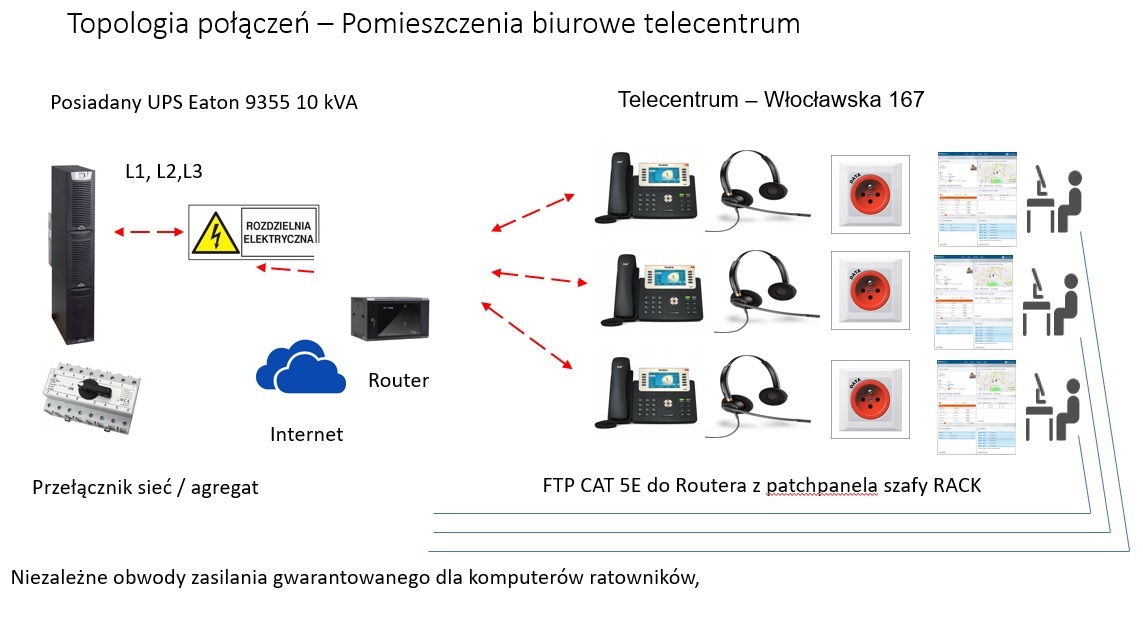 Szczegółowy Opis Przedmiotu ZamówieniaCzęść 1. Wymagane przez Zamawiającego parametry obligatoryjne.Komputery All in One wraz z dodatkowym monitorem – 3 szt.Dostawa i uruchomienie 2 komputerów przenośnych typu A wraz z dodatkowymi monitorami ekranowymi i stacją dokującą.Komputer mobilny będzie wykorzystywany dla potrzeb pracowników technicznych telecentrum, oprogramowania biurowego, poczty elektronicznej i systemów telecentrum.Dostawa i uruchomienie 2 komputerów przenośnych typu B wraz z dodatkowymi monitorami ekranowymi i stacją dokującą, Komputer mobilny będzie wykorzystywany dla potrzeb pracowników merytorycznych telecentrum , oprogramowania biurowego, poczty elektronicznej i systemów telecentrum.Urządzenie wielofunkcyjne do telecentrum 1 szt.Część 2. Słuchawki nagłowne  16 szt.Telefony systemowe 8 szt. (w tym zapasowe 2 szt.)Opaski - 2 113 szt. Zamawiający przewiduje dostarczenie i uruchomienie urządzeń do teleopieki - Opasek dla Uczestników zewnętrznych w ilości 2113 szt. Dostawa opasek wraz z zainstalowanymi kartami SIM oraz z panelem Administratora do zarządzania dostarczonymi kartami może zostać zrealizowana jednorazowo w terminie do 30 dni kalendarzowych od dnia zawarcia umowy lub w  dwóch partiach następująco:W terminie do 30 dni kalendarzowych od dnia zawarcia umowy i w ilości nie mniejszej niż 1100szt.opasek wraz z zainstalowanymi kartami SIM oraz panelem Administratora do zarządzania nimi, Nie później niż do końca drugiego kwartału pozostała część opasek i kart SIM.Wykonawca zobowiązany jest do dostarczenia urządzeń z zainstalowanymi kartami SIM do siedziby Zamawiającego, po wcześniejszym poinformowaniu Zamawiającego o planowanej dacie dostawy na co najmniej 3 dni przed planowaną datą dostawy (dotyczy każdej partii)...Podstawowe informacje:Szczegółowe informacje:Karty SIM  - w ilości 2113 wraz z panelem Administratora do zarządzania dostarczonymi kartamiDostawca kart SIM lub e-SIM w ramach abonamentu udostępni Zamawiającemu Panel Administratora do zarządzania wszystkimi kartami SIM w okresie obowiązywania kontraktu. Panel Administratora będzie dostępny w formie aplikacji Web (dostęp z poziomu przeglądarki internetowej). Minimalna funkcjonalność Panelu Administratora to udostępnianie pełnych billingów na żywo dla połączeń, SMSów wychodzących oraz dla transmisji danych. Ponadto Panel Administratora umożliwi grupowanie kart SIM oraz przeglądanie billingów na podstawie filtrów: każda karta SIM osobno oraz grupy kart SIM. Wykonawca dostarczy zamawiającemu szczegółowy wykaz funkcjonalności panelu administratora dla kart SIM lub e-SIMAplikacja – oprogramowanie Kujawsko-Pomorskiego Telecentrum (system Teleopieki) – 1 system, wielu użytkowników, licencja terminowa na czas trwania projektuZamawiający oczekuje dostarczenia i wdrożenia w pełni funkcjonalnego i przetestowanego na dzień składania oferty systemu informatycznego – Aplikacji – na potrzeby funkcjonowania Kujawsko-Pomorskiego Telecentrum. Aplikacja ma zapewniać możliwość działania Telecentrum w zakresie obsługi urządzeń Opasek przez 24h/7 z gwarancją SLA 99,99% w skali roku Czas reakcji na zgłoszenie musi wynosić do 15 minut. Zamawiający oczekuję, że Aplikacja dostarczona zostanie w modelu usługowym wraz z zintegrowaną wirtualną centralą telefoniczną. Aplikacja musi być świadczona w ramach Środowiska Produkcyjnego. Wszelkie zmiany, testy i aktualizacje Aplikacji muszą być dokonywane w Środowisku Testowym i przejść pozytywną walidację Wykonawcy (potwierdzoną każdorazowo Zamawiającemu) przed wgraniem lub zmianą w Środowisku Produkcyjnym. Środowisko Produkcyjne i Środowisko Testowe, a także wirtualna centrala telefoniczna podlegają wymogom hostingu opisanym w OPZ. Wykonawca zobowiązany jest zintegrować Aplikację z wirtualną centralą telefoniczną. Po zakończeniu projektu Wykonawca zobowiązany jest do przekazania zamawiającemu zrzutu baz danych. Utworzone bazy danych oraz zawarte w nich dane  są własnością Zamawiającego. Aplikacja – system teleopieki – najważniejsze założenia:Aplikacja –  obligatoryjne założenia techniczne:Centrala telefoniczna.Zamawiający oczekuje od Wykonawcy dostarczenia wirtualnej centrali telefonicznej w modelu wysokiej dostępności HA. Aplikacja musi zostać zintegrowana z centralą. Przykładowy schemat rozwiązania przedstawiono poniżej. 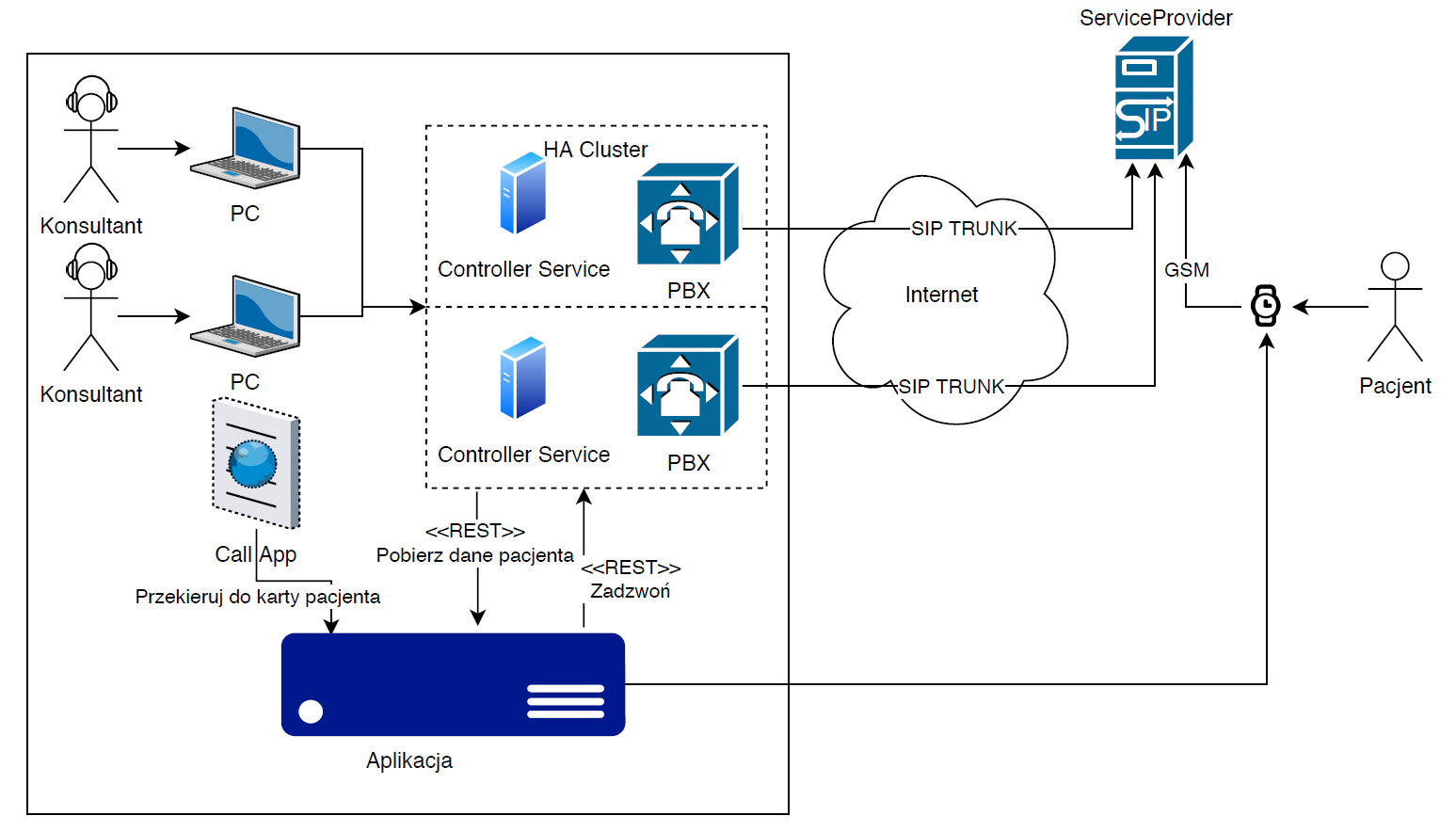 Najważniejsze założenia:Centrala musi zostać dostarczona w modelu usługowym w rozwiązaniu redundantnym, bez pojedynczego punktu awarii. Hosting wirtualnej centrali telefonicznej musi być realizowany w oparciu o profesjonalne CPD zgodnie z wymogami hostingu opisanymi w OPZ.  Centrala musi posiadać możliwość obsługi i konfiguracji telefonu sprzętowego.  Centrala musi zapewniać wysoką dostępności połączeń do Aplikacji w zakresie odbierania połączeń alarmowych z Opasek - wykorzystanie zapasowego systemu łączności  na wypadek braku dostępności systemu podstawowego (awaria, CPD, awaria łączy itd.). Następuje automatyczne przekierowanie na numery zapasowe, które są zrównoleglone z systemem podstawowym.  Zamawiający oświadcza że dysponuje dwoma telefonami mobilnymi z systemem android z abonamentem nielimitowanym od operatora GSM, które w przypadku awarii lub niedostępności telefonów systemowych VOIP przekierują połączenie głosowe z opaski. W przypadku sytuacji epidemiologicznej powodującej zamknięcie pomieszczeń telecentrum musi istnieć możliwość w prosty sposób wykonania przekierowania połączeń przychodzących z opasek na telefony GSM.Możliwość uruchomienia usługi zapasowego systemu połączeń  gdzie numerem głównym będzie numer alarmowy telecentrum a w przypadku jego niedostępności (np. awarii systemu telefonii VOIP szybka możliwość przekierowania połączeń alarmowych sos na alternatywne numery komórkowe ratowników. Dwa telefony komórkowe będą na stałe na stanowiskach zgodnie z zapisami punktu 2.Wysoka dostępność systemu poprzez zastosowanie centrali głównej i zapasowej połączonej w jedną całość.Równolegle do połączenia z Użytkownikiem opaski bez jego rozłączania,  konsultant ma możliwość wykonania kolejnych połączeń (max 3 jednocześnie) do opiekuna, pogotowia, rodziny, itp. Zależnie od listy kontaktów zdefiniowanej w systemie lub do drugiego ratownika medycznego lub technika w ramach połączeń wewnętrznych z możliwością tworzenia rozmów konferencyjnych.Centrala musi być w pełni kompatybilna z aparatami telefonicznymi.Obligatoryjne wymagania techniczne:Łącza telekomunikacyjnych SIP-Trunk do sieci PSTNHosting   Wymogi w zakresie SLA i czasu reakcjiWymogi w zakresie połączeń sieciowych  Dokumentacja Utrzymanie systemuGwarancja i wsparcie techniczneDo prawidłowej realizacji zadań zaplanowanych w projekcie, związanych z zakupem produktów i usług bezwzględnie potrzebne jest udzielenie przez Wykonawcę bezpłatnej gwarancji i wsparcia technicznego na przedmiot zamówienia. Niezbędne jest to, do jak najlepszego osiągnięcia celów zaplanowanych w projekcie, a zwłaszcza dla zapewnienia sprawnego funkcjonowania systemu, który zostanie wdrożony w ramach projektu. Wykonawca udziela Zamawiającemu nieodpłatnej gwarancji jakości i funkcjonowania wykonanych prac, urządzeń i wyposażenia oraz pozostałych świadczeń wchodzących w zakres przedmiotu umowy opisanych w OPZ, a także zapewnia, że wykonane przez niego prace stanowiące przedmiot umowy zostały wykonane zgodnie z umową, specyfikacją techniczną oraz niezbędnymi uzgodnieniami, a także zgodnie z najlepszą wiedzą wykonawcy oraz aktualnie obowiązującymi zasadami wiedzy technicznej, oraz obowiązującymi przepisami prawa, w tym istniejącymi w tym zakresie polskimi normami. Wykonawca jest zobowiązany zrealizować wszelkie świadczenia w ramach usługi gwarancyjnej w taki sposób, aby zapewnić pełną funkcjonalność w trakcie realizowania świadczenia.Definicja/skrótOpisAdministratorOsoba, zespół osób lub jednostka zajmująca się zarządzaniem systemem i odpowiadająca za jego sprawne działanie posiadająca uprawnienia do części administracyjnych systemu.AplikacjaOprogramowanie teleinformatyczne obsługujące Kujawsko – Pomorskie Telecentrum.BackupSystem kopii zapasowy danych cyfrowych.Błądnieprawidłowe działanie Centrum Teleopieki, niezależnie od przyczyny takiej nieprawidłowości. W szczególności Błędem jest działanie Centrum Teleopieki niezgodnie z Dokumentacją. Błędom przypisane są kategorie.Błąd Krytycznynieprawidłowe działanie Centrum Teleopieki powodujące albo całkowity brak możliwości korzystania z Centrum Teleopieki, albo takie ograniczenie możliwości korzystania  z niego, że przestaje ono spełniać swoje podstawowe funkcje. Błąd Poważnynieprawidłowe działanie Centrum Teleopieki powodujące ograniczenie korzystania z Centrum Teleopieki przy zachowaniu spełniania przez Centrum Teleopieki jego podstawowych funkcji. Błąd Niskiej Kategoriinieprawidłowe działanie Centrum Teleopieki niepowodujące ograniczenia korzystania z Centrum Teleopieki. Przykładem Błędu Niskiej Kategorii jest np. niedostępność systemu pomocy, błąd językowy w interfejsie.Baza danychCzęść architektury systemu, program komputerowy pozwalający na gromadzenie i zarządzanie zbiorem danych lub jakichkolwiek innych materiałów i elementów zgromadzonych według określonej systematyki lub metody.Czas reakcjiczas między zgłoszeniem Błędu a uzyskaniem potwierdzenia przystąpienia do jego usunięcia.Czas naprawyCzas, jaki upłynął od pierwszego kontaktu z Zamawiającym w sprawie zgłoszenia Błędu czy Awarii do przywrócenia bezbłędnej pracy produkcyjnejDokumentacja wszelka dokumentacja dotycząca Centrum Teleopieki lub jakichkolwiek innych prac Wykonawcy, która jest dostarczana lub powstanie w ramach realizacji Umowy m.in. instrukcje, opracowane procedury, dokumentacja projektowa, powykonawcza.HAOkreślenie systemu informatycznego o wysokiej niezawodności i dostępności na poziomie nie mniejszym niż SLA 99,99% czasu w skali roku (ang.  High Availability).IaaSInfrastruktura teleinformatyczna jako usługa.CPDCentrum Przetwarzania Danych.Odbiórpotwierdzenie przez Zamawiającego należytego wykonania Umowy w zakresie wykonania poszczególnych etapów. Dowodem dokonania Odbioru jest Protokół odbioru. Odbiór KońcowyOdbiór stanowiący potwierdzenie spełnienia przez Wykonawcę całości zobowiązań określonych Umową, w tym w szczególności zakończenie świadczenia gwarancji i wsparcia technicznego. OpaskaPrzenośne urządzenie komunikacyjne wydawane Użytkownikowi Zewnętrznemu, służące do teleopieki.OPZOpis Przedmiotu Zamówienia.ProjektProjekt „Kujawsko-Pomorska Teleopieka” realizowany w ramach Regionalnego Programu Operacyjnego Województwa Kujawsko-Pomorskiego na lata 2014 - 2020, którego celem jest: utworzenie i funkcjonowanie Kujawsko – Pomorskiego Telecentrum (KPT) oraz świadczenie usług społecznych w środowisku lokalnym w postaci pomocy sąsiedzkiej oraz wolontariatu opiekuńczego.Protokół odbioru dokument stanowiący potwierdzenie dokonanie Odbioru w zakresie poszczególnych Produktów, etapów lub całości Umowy, sporządzony zgodnie z Załącznikiem nr __Protokół odbioru końcowegodokument stanowiący potwierdzenie dokonania Odbioru w zakresie całości UmowyRFC (Request for Consultancy)Czas Wykonawcy przeznaczony na pielęgnację systemu, modyfikację funkcjonalności wynikające z użytkowania i nowe funkcjonalności których nie dało się wcześniej przewidzieć, a będą niezbędne do realizacji zadań centrum.RTOCzas w jakim należy przywrócić procesy po wystąpieniu awarii (ang. Recovery Time Objective).RPOAkceptowalny poziom utraty danych wyrażony w czasie (ang. Recovery Point Objective).RPOWKPRegionalny Program Operacyjny Województwa Kujawsko-Pomorskiego na lata 2014-2020.SLAUmowa o gwarantowanym poziomie świadczenia usług (ang. Service Level Agreement).Środowisko produkcyjneWydzielone logicznie, dedykowane środowisko teleinformatyczne obejmujące m.in. odpowiednie zasoby obliczeniowe oraz oprogramowanie, służące do produkcyjnego uruchomienia Aplikacji.Środowisko testoweWydzielone logicznie, dedykowane środowisko teleinformatyczne obejmujące m.in. odpowiednie zasoby obliczeniowe oraz oprogramowanie, służące do realizacji m.in. testów funkcjonalności oraz poprawności aktualizacji Aplikacji przed wdrożeniem produkcyjnym.System zgłoszeniowySystem do obsługi Zgłoszeń o wystąpieniu Błędu.Kujawsko-Pomorskie Telecentrum, KPT, Centrum Teleopieki,  TelecentrumInfrastruktura sprzętowa i teleinformatyczna wraz z odpowiednim oprogramowaniem, tworząca kompleksowe narzędzie służące do świadczenia usługi teleopieki dla osób potrzebujących wsparcia w codziennym funkcjonowaniu, realizowana w miejscu przebywania tych osób, na terenie województwa kujawsko-pomorskiego.Użytkownik Zewnętrzny Uczestnik Projektu „Kujawsko – Pomorska Teleopieka”, użytkujący urządzenie do teleopieki -  Opaskę.Użytkownik WewnętrznyOsoba wskazana przez Zamawiającego, użytkującą Aplikację.ZamawiającyKujawsko-Pomorskie Centrum Kompetencji Cyfrowych Sp. z o.o. (Conectio)Zgłoszeniezawiadomienie o wystąpieniu Błędu przekazane Wykonawcy przez Zamawiającego w Systemie zgłoszeniowym, a w przypadku jego niedostępności: drogą mailową lub telefoniczną na wskazany adres/numer Wykonawcy.Lp.Nazwa komponentuWymagane parametry techniczne WT_1TypKomputer stacjonarny. Typu All in One, komputer wbudowany w monitor.WT_2ZastosowanieKomputer będzie wykorzystywany dla potrzeb aplikacji biurowych, aplikacji edukacyjnych, aplikacji obliczeniowych, dostępu do Internetu oraz poczty elektronicznej.WT_3ProcesorProcesor dedykowany do pracy w komputerach stacjonarnych, TDP wynoszące min. 65W. Procesor osiągający w teście Passmark CPU Mark, w kategorii Average CPU Mark wynik co najmniej 13300 pkt. według wyników opublikowanych na stronie http://www.cpubenchmark.net w dniu 16.12.2020WT_4Pamięć RAM16GB DDR4 2666MHz, Możliwość rozbudowy do min 64GB.WT_5Pamięć masowaDysk M.2 SSD 512GB PCIe NVMeWT_6MatrycaMatryca FHD (1920 x 1080) w rozmiarze min. 23.8”, z powłoką przeciwodblaskową o parametrach nie gorszych niż:Jasność 250cd/m2 Typowy kontrast 1000:1Typowe kąty widzenia matrycy  178 stopni (+/-89 stopni) poziomo oraz pionowoWT_7Wyposażenie multimedialneKarta dźwiękowa min. 2 kanałowa zintegrowana z płytą główną, zgodna z High Definition, wbudowane dwa głośniki o mocy min. 5W każdy. Wbudowany na bocznej krawędzi czytnik kart multimedialnych z obsługą min. formatu SD w wersji min. 4.0.Wbudowana w obudowę matrycy cyfrowa kamera FHD (1920x1080). Wbudowany w obudowę mechanizm umożliwiający skuteczne zasłonięcie obiektywu kamery. Funkcjonalność realizowana na przykład poprzez wsunięcie kamery w górną krawędź obudowy.Cztery cyfrowe mikrofony.
Napęd optyczny DVD+/-RW. WT_8ObudowaTypu All-in-One – płyta główna, procesor, dysk twardy oraz inne komponenty zintegrowane z monitorem min. 23,8” w jednej obudowie.Obudowa musi umożliwiać zastosowanie zabezpieczenia fizycznego w postaci linki metalowej. Blokada ma uniemożliwiać otwarcie obudowy.Montaż oraz demontaż podstawy nie może wymagać użycia narzędzi, a mocowanie podstawy musi posiadać przycisk zwalniający.Tylna pokrywa obudowy demontowana beznarzędziowo. Nie dopuszcza się stosowania śrub motylkowych, radełkowych, czy zwykłych wkrętów. Suma wymiarów samej obudowy (bez podstawy) nie może przekraczać 940mm. Każdy komputer powinien być oznaczony niepowtarzalnym numerem seryjnym umieszonym na obudowie, ponadto musi on być wpisany na stałe w BIOS. Wbudowany czujnik otwarcia obudowy współpracujący z oprogramowaniem zarządzająco – diagnostycznym.Zasilacz wewnętrzny o mocy max. 160W pracujący w sieci 230V 50/60Hz prądu zmiennego, cechujący się sprawnością na poziomie min. 85% przy 50% obciążeniaWT_9BezpieczeństwoUkryty w laminacie płyty głównej układ sprzętowy służący do tworzenia i zarządzania wygenerowanymi przez komputer kluczami szyfrowania. Zabezpieczenie to musi posiadać możliwość szyfrowania poufnych dokumentów przechowywanych na dysku twardym przy użyciu klucza sprzętowego.  Próba usunięcia dedykowanego układu doprowadzi do uszkodzenia całej płyty głównej. System diagnostyczny z graficznym interfejsem użytkownika zaszyty w tej samej pamięci flash co BIOS, dostępny z poziomu szybkiego menu boot lub BIOS, umożliwiający przetestowanie komputera a w szczególności jego składowych. System zapewniający pełną funkcjonalność, a także zachowujący interfejs graficzny nawet w przypadku braku dysku twardego oraz jego uszkodzenia, nie wymagający stosowania zewnętrznych nośników pamięci masowej oraz dostępu do internetu i sieci lokalnej.Procedura POST traktowana jest jako oddzielna funkcjonalność.WT_10BIOSBIOS zgodny ze specyfikacją UEFI, wyprodukowany przez producenta komputera, zawierający logo producenta komputera lub nazwę producenta komputera lub nazwę modelu oferowanego komputera. Pełna obsługa BIOS za pomocą klawiatury i myszy oraz samej myszy. BIOS wyposażony w automatyczną detekcję zmiany konfiguracji, automatycznie nanoszący zmiany w konfiguracji w szczególności: procesor, wielkość pamięci, pojemność dysku. Możliwość, bez uruchamiania systemu operacyjnego z dysku twardego komputera, bez dodatkowego oprogramowania (w tym również systemu diagnostycznego) i podłączonych do niego urządzeń zewnętrznych odczytania z BIOS informacji o: wersji BIOS, nr seryjnym komputera, ilości zainstalowanej pamięci RAM, prędkości zainstalowanych pamięci RAM, technologii wykonania pamięci, sposobie obsadzeniu slotów pamięci z rozbiciem na wielkości pamięci i banki, typie zainstalowanego procesora, ilości rdzeni zainstalowanego procesora, typowej prędkości zainstalowanego procesora, minimalnej i maksymalnej  osiąganej prędkości zainstalowanego procesora, pojemności zainstalowanego lub zainstalowanych dysków twardych, wszystkich urządzeniach podpiętych do dostępnych na płycie głównej portów SATA, MAC adresie zintegrowanej karty sieciowej, zintegrowanym układzie graficznym, kontrolerze audio.Do odczytu wskazanych informacji nie mogą być stosowane rozwiązania oparte o pamięć masową (wewnętrzną lub zewnętrzną), zaimplementowane poza systemem BIOS narzędzia, np. system diagnostyczny, dodatkowe oprogramowanie.Funkcja blokowania/odblokowania BOOT-owania stacji roboczej z zewnętrznych urządze, możliwość ustawienia hasła użytkownika umożliwiającego uruchomienie komputera (zabezpieczenie przed nieautoryzowanym uruchomieniem) przy jednoczesnym zdefiniowanym haśle administratora. Użytkownik po wpisaniu swojego hasła jest wstanie zidentyfikować ustawienia BIOS. Możliwość ustawienia haseł użytkownika i administratora składających się z cyfr, małych liter, dużych liter oraz znaków specjalnych. Możliwość włączenia/wyłączenia kontrolera SATA (w tym w szczególności pojedynczo), Możliwość ustawienia portów USB w trybie „no BOOT” (podczas startu komputer nie wykrywa urządzeń bootujących typu USB). Możliwość wyłączania portów USB pojedynczo. Możliwość dokonywania backup’u BIOS wraz z ustawieniami na dysku wewnętrznym. Oferowany BIOS musi posiadać poza swoją wewnętrzną strukturą menu szybkiego boot’owania które umożliwia m.in.: uruchamianie systemu zainstalowanego na dysku twardym, uruchamianie systemu z urządzeń zewnętrznych, uruchamianie systemu z serwera za pośrednictwem zintegrowanej karty sieciowej, uruchomienie graficznego systemu diagnostycznego, wejście do BIOS, upgrade BIOS.WT_11System operacyjny Zainstalowany system operacyjny Windows 10 Professional lub równoważny.Zapisy równoważności:Pełna integracja z domeną Active Directory MS Windows opartą na serwerach Windows ServerZarządzanie komputerami poprzez Zasady Grup (GPO)  Active Directory MS Windows, WMI.Zainstalowany system operacyjny nie wymaga aktywacji  za pomocą telefonu lub Internetu. Pełna obsługa ActiveXWszystkie w/w funkcjonalności nie mogą być realizowane z zastosowaniem wszelkiego rodzaju emulacji  i wirtualizacji Microsoft Windows  10.WT_12Wymagania dodatkoweWbudowane porty: 1 x DisplayPort 1 x HDMI In1 x HDMI Out 6 portów USB wyprowadzonych na zewnątrz, w układzie: krawędź boczna: 1 x USB 3.2 Gen 1 Typu A oraz 1 x USB 3.2 Gen 2 Typu C; Panel tylny: 4 x USB 3.2  Gen 2 Typu A. Nie dopuszcza się, aby porty USB były umieszczone na dolnej oraz górnej krawędzi obudowy (dłuższy bok obudowy).1 x port audio typu combo ( słuchawka/mikrofon) na bocznej krawędzi obudowy (krótszy bok) 1 x port audio-out na tylnym panelu obudowy1 x RJ – 45Karta WLAN 2x2 802.11ax z Bluetooth w wersji nie niższej niż 5.0Karta sieciowa 10/100/1000, zintegrowana z płytą główną, wspierająca obsługę WoL (funkcja włączana przez użytkownika).Płyta główna zaprojektowana i wyprodukowana na zlecenie producenta komputera, trwale oznaczona na etapie produkcji logiem producenta oferowanej jednostki  dedykowana dla danego urządzenia; wyposażona w: min. 2 złącza SO DIMM z obsługą do 64GB DDR4 pamięci RAM, min. Przynajmniej jedno złącze z obsługą protokołu SATA III umożliwiające bezpośrednie podłączenie oraz zasilanie dodatkowego dysku (bez stosowania kabli zasilających).
Dwa złącza M.2 dla dysków oraz złącze M.2 bezprzewodowej karty sieciowej.Zintegrowany z płytą główną kontroler RAID 0 i RAID 1.Klawiatura USB w układzie polski programisty.Mysz USB.WT_13Gwarancja Wymagana bezpłatna gwarancja i wsparcie techniczne producenta 3 lata next bussines day – serwis i usunięcie usterki na miejscuWT_14Dodatkowy monitorMinimalne wymagania:Powłoka matrycy Matowa o rozmiarze min. 23.8”Rozdzielczość ekranu 1920 x 1080Wejście DVI lub HDMI lub DPKomplet okablowania przyłączeniowegoGwarancja producenta 36 miesięcyWT_15Program antywirusowyZainstalowany płatny, profesjonalny program antywirusowy opłacony na okres 36 miesięcy posiadający między innymi funkcjonalnościSzyfrowania plików i nośników danych (np. dyski USB), Antywirus i antyspyware,Firewall,Antyphising,Antyspam,Blokada programów typu exploit,Skanowanie podczas pobierania plików,Skanowanie podczas bezczynności,Ochrona komputera przed wszystkimi rodzajami złośliwego oprogramowania,Ochrona przed zagrożeniami bazującymi na skryptach,Ochrona prywatności,Dodatkowa funkcja zabezpieczenia komputera na wypadek kradzieży lub zgubienia z możliwością lokalizacji urządzenia na mapie,Bezpłatna pomoc techniczna w języku polskim.WT_16Oprogramowanie biuroweOprogramowanie BiuroweUWAGA: Zaoferowane oprogramowanie musi posiadać taki sposób licencjonowania, który zapewni jego instalację na komputerze (komputerach) innych niż te, na których pierwotnie zainstalowano oprogramowanie, pod warunkiem wcześniejszej deinstalacji z tego komputera (komputerów). Koszt zaoferowanych licencji na oprogramowanie musi uwzględniać całkowity koszt ich wykorzystania.Oprogramowanie Microsoft Office 2019 Home & Business PL lub równoważne z dożywotnią licencją. Zapisy równoważności:Pełna polska wersja językowa interfejsu użytkownika Wbudowany system pomocy w języku polskimMożliwość dokonywania aktualizacji i poprawek oprogramowania przez Internet z możliwością wyboru instalowanych poprawek;Darmowe aktualizacje oprogramowania przez Internet (niezbędne aktualizacje, poprawki, biuletyny bezpieczeństwa muszą być dostarczane bez dodatkowych opłat) –wymagane podanie nazwy strony serwera WWW producenta systemu; Internetowa aktualizacja zapewniona w języku polskimMożliwość zintegrowania uwierzytelniania użytkowników z usługą katalogową (Active Directory lub funkcjonalnie równoważną) –użytkownik raz zalogowany z poziomu systemu operacyjnego stacji roboczej ma być automatycznie rozpoznawany we wszystkich modułach oferowanego rozwiązania bez potrzeby oddzielnego monitowania go o ponowne uwierzytelnienie się. Pakiet zintegrowanych aplikacji biurowych musi zawierać: a)     Edytor tekstówb)      Arkusz kalkulacyjnyc)       Narzędzie do przygotowywania i prowadzenia prezentacjid)      Narzędzie do zarządzania informacją prywatną (pocztą elektroniczną, kalendarzem, kontaktami i zadaniami) 8.      Edytor tekstów musi umożliwiać:Edycję i formatowanie tekstu w języku polskim wraz z obsługą języka polskiego w zakresie sprawdzania pisowni i poprawności gramatycznej oraz funkcjonalnością słownika wyrazów bliskoznacznych i autokorekty Wstawianie oraz formatowanie tabel Wstawianie oraz formatowanie obiektów graficznych Wstawianie wykresów i tabel z arkusza kalkulacyjnego (wliczając tabele przestawne) Automatyczne numerowanie rozdziałów, punktów, akapitów, tabel i rysunków Automatyczne tworzenie spisów treści Formatowanie nagłówków i stopek stron Sprawdzanie pisowni w języku polskim Śledzenie zmian wprowadzonych przez użytkownikówWydruk dokumentów Wykonywanie korespondencji seryjnej bazując na danych adresowych pochodzących z arkusza kalkulacyjnego i z narzędzia do zarządzania informacją prywatną Pracę na dokumentach utworzonych przy pomocy Microsoft Word 2003, 2007,2010, 2013 i 2016 z zapewnieniem bezproblemowej konwersji wszystkich elementów i atrybutów dokumentu. Zapewnienie po edycji i zapisaniu danego dokumentu bezproblemową jego dalszą pracę w programach Microsoft Word 2003, 2007, 2010, 2013 i 2016.Zabezpieczenie dokumentów hasłem przed odczytem oraz przed wprowadzaniem modyfikacji.Arkusz kalkulacyjny musi umożliwiać: Tworzenie raportów tabelarycznychTworzenie wykresów liniowych (wraz linią trendu), słupkowych, kołowychTworzenie arkuszy kalkulacyjnych zawierających teksty, dane liczbowe oraz formuły przeprowadzające operacje matematyczne, logiczne, tekstowe, statystyczne oraz operacje na danych finansowych i na miarach czasuTworzenie raportów z zewnętrznych źródeł danych np.: inne arkusze kalkulacyjneTworzenie raportów tabeli przestawnych umożliwiających dynamiczną zmianę wymiarów oraz wykresów bazujących na danych z tabeli przestawnychWyszukiwanie i zamianę danychWykonywanie analiz danych przy użyciu formatowania warunkowego Nazywanie komórek arkusza i odwoływanie się w formułach po takiej nazwie Nagrywanie, tworzenie i edycję makr automatyzujących wykonywanie czynności Formatowanie czasu, daty i wartości finansowych z polskim formatem Zapis wielu arkuszy kalkulacyjnych w jednym pliku. Zachowanie pełnej zgodności z formatami plików utworzonych za pomocą oprogramowania Microsoft Excel 2003, 2007, 2010,2013 i 2016 z uwzględnieniem poprawnej realizacji użytych w nich funkcji specjalnych i makropoleceń. Zapewnienie po edycji i zapisaniu danego dokumentu bezproblemową jego dalszą pracę w programach Microsoft Excel 2003, 2007, 2010, 2013 i 2016.Zabezpieczenie dokumentów hasłem przed odczytem oraz przed wprowadzaniem modyfikacji.Narzędzie do przygotowywania i prowadzenia prezentacji musi umożliwiać: Prezentowanie przy użyciu projektora multimedialnego Drukowanie w formacie umożliwiającym robienie notatek Zapisanie jako prezentacja tylko do odczytu. Nagrywanie narracji i dołączanie jej do prezentacji Opatrywanie slajdów notatkami dla prezentera Umieszczanie i formatowanie tekstów, obiektów graficznych, tabel, nagrań dźwiękowych i wideo Umieszczanie tabel i wykresów pochodzących z arkusza kalkulacyjnego Odświeżenie wykresu znajdującego się w prezentacji po zmianie danych w źródłowym arkuszu kalkulacyjnym Możliwość tworzenia animacji obiektów i całych slajdówProwadzenie prezentacji w trybie prezentera, gdzie slajdy są widoczne na jednym monitorze lub projektorze, a na drugim widoczne są slajdy i notatki prezentera Pełna zgodność z formatami plików utworzonych za pomocą oprogramowania MS PowerPoint 2003, 2007, 2010, 2013 i 2016. Zapewnienie po edycji i zapisaniu danego dokumentu bezproblemową jego dalszą pracę w programach Microsoft PowerPoint 2003, 2007, 2010, 2013 i 2016.Narzędzie do zarządzania informacją prywatną (pocztą elektroniczną, kalendarzem, kontaktami i zadaniami) musi umożliwiać:Pobieranie i wysyłanie poczty elektronicznej z serwera pocztowegoFiltrowanie niechcianej poczty elektronicznej (SPAM) oraz określanie listy zablokowanych i bezpiecznych nadawcówTworzenie katalogów, pozwalających katalogować pocztę elektronicznąAutomatyczne grupowanie poczty o tym samym tytule Tworzenie reguł przenoszących automatycznie nową pocztę elektroniczną do określonych katalogów bazując na słowach zawartych w tytule, adresie nadawcy i odbiorcyOflagowanie poczty elektronicznej z określeniem terminu przypomnieniaZarządzanie kalendarzemUdostępnianie kalendarza innym użytkownikomPrzeglądanie kalendarza innych użytkownikówZapraszanie uczestników na spotkanie, co po ich akceptacji powoduje automatyczne wprowadzenie spotkania w ich kalendarzachZarządzanie listą zadańZlecanie zadań innym użytkownikomZarządzanie listą kontaktówUdostępnianie listy kontaktów innym użytkownikomPrzeglądanie listy kontaktów innych użytkownikówMożliwość przesyłania kontaktów innym użytkownikamiWT_17DostawaStacje robocze powinny zostać dostarczone, rozpakowane i podłączone pod sieć komputerową wraz z instalacją oprogramowania i aktualizacjami systemu.Lp.Nazwa komponentuWymagane parametry techniczneWT_18Przekątna Ekranu15.6” FHD (1920 x 1080), powłoką przeciwodblaskową, jasność 220 nits, kontrast 700:1 WT_19Procesor Procesor dedykowany do pracy w komputerach przenośnych. Procesor osiągający w teście Passmark CPU Mark, w kategorii Average CPU Mark wynik co najmniej 6900 pkt. według wyników opublikowanych na stronie http://www.cpubenchmark.net w dniu 16.12.2020WT_20Pamięć RAM16GB DDR4 2667MHz możliwość rozbudowy do min 32GB, 2 sloty na pamięci WT_21Pamięć masowa512GB NVMe SSD M.2 2230 WT_22Karta graficznaZintegrowanaWT_23KlawiaturaKlawiatura z wydzieloną klawiaturą numeryczną  i wbudowanym  w klawiaturze podświetleniem,), min 81 klawiszy. Wszystkie klawisze funkcyjne typu : mute, regulacja głośności, print screen dostępne w ciągu klawiszy F1-F12. WT_24MultimediaKarta dźwiękowa zintegrowana z płytą główną, wbudowane dwa głośniki stereo o mocy 2x 2W. Dwa kierunkowe, cyfrowe mikrofony z funkcją redukcji szumów i poprawy mowy wbudowane w obudowę matrycy.Kamera internetowa z diodą informującą o aktywności, 0.9 Mpix, trwale zainstalowana w obudowie matrycy wyposażona w mechaniczną przysłonę.czytnik kart micro SD, 1 port audio typu combo (słuchawki i mikrofon)WT_25Łączność bezprzewodowaKarta Wi-Fi 6 AX + Bluetooth 5.1Modem LTE + slot slim dostępny na krawędzi notebooka.WT_26Bateria i zasilanieMin. 3-cell [min. 51Whr]. Umożliwiająca jej szybkie naładowanie do poziomu 80% w czasie 1 godziny i do poziomu 100% w czasie 2 godzin.Zasilacz o mocy min. 65WWT_27Waga i wymiaryWaga max 2,1kg z baterią Suma wymiarów notebooka nie większa niż 620mmWT_28BIOSBIOS producenta oferowanego komputera zgodny ze specyfikacją UEFI, wymagana pełna obsługa za pomocą klawiatury i urządzenia wskazującego (wmontowanego na stałe) oraz samego urządzenia wskazującego. Możliwość, bez uruchamiania systemu operacyjnego z dysku twardego komputera lub innych, podłączonych do niego urządzeń zewnętrznych odczytania z BIOS informacji, oraz posiadać: datę produkcji komputera (data produkcji nieusuwalna), o kontrolerze audio, procesorze, a w szczególności min. i max. osiągana prędkość, pamięci RAM z informacją o taktowaniu i obsadzeniu w slotach. Niezmazywalne (nieedytowalne) pole asset tag z możliwością wpisywania min. znaków specjalnych. Funkcje logowania się do BIOS na podstawie hasła systemowego/użytkownika, administratora (hasła niezależne), Blokowanie hasłem systemowym/użytkownika dostępu do dysku twardego, informację o stanie naładowania baterii (stanu użycia), podpiętego zasilacza, zarządzanie trybem ładowania baterii (np. określenie docelowego poziomu naładowania). Możliwość nadania numeru inwentarzowego z poziomu BIOS bez wykorzystania dodatkowego oprogramowania, jak i konieczności aktualizacji BIOS.Możliwość włączenia/wyłączenia funkcji automatycznego tworzenia recovery BIOS na dysku twardym.WT_29DiagnostykaSystem diagnostyczny z graficznym interfejsem użytkownika zaszyty w tej samej pamięci flash co BIOS, dostępny z poziomu szybkiego menu boot lub BIOS, umożliwiający przetestowanie komputera a w szczególności jego składowych. Działający w pełni, bez okrojonych funkcjonalności nawet w przypadku uszkodzonego dysku, braku dysku lub sformatowanym dysku, dostępu do sieci i internetu oraz bez konieczności podłączenia urządzeń wewnętrznych i zewnętrznych.WT_30BezpieczeństwoZintegrowany z płytą główną dedykowany układ sprzętowy służący do tworzenia i zarządzania wygenerowanymi przez komputer kluczami szyfrowania. Próba usunięcia układu powoduje uszkodzenie płyty głównej. Zabezpieczenie to musi posiadać możliwość szyfrowania poufnych dokumentów przechowywanych na dysku twardym przy użyciu klucza sprzętowego. Weryfikacja wygenerowanych przez komputer kluczy szyfrowania musi odbywać się w dedykowanym chipsecie na płycie głównej.Czytnik linii papilarnych Czytnik SmartCard kontaktowy WT_31System operacyjny Zainstalowany system operacyjny Windows 10 Professional lub równoważny.Zapisy równoważności:Pełna integracja z domeną Active Directory MS Windows opartą na serwerach Windows ServerZarządzanie komputerami poprzez Zasady Grup (GPO)  Active Directory MS Windows, WMI.Zainstalowany system operacyjny nie wymaga aktywacji  za pomocą telefonu lub Internetu. Pełna obsługa ActiveXWszystkie w/w funkcjonalności nie mogą być realizowane z zastosowaniem wszelkiego rodzaju emulacji  i wirtualizacji Microsoft Windows  10.WT_32Porty i złączaWbudowane porty i złącza: 1x HDMI 1.4b, 1x RJ-45, 3x USB 3.2 w tym jeden port z zasilaniem, 1x USB 3.2 TYP-C z DisplayPort, port zasilania, złącze na linkę zabezpieczającą WT_33GwarancjaWymagana bezpłatna gwarancja i wsparcie techniczne producenta 3 lata next bussines day – serwis i usunięcie usterki na miejscu WT_34Oprogramowanie biuroweOprogramowanie Biurowe.UWAGA: Zaoferowane oprogramowanie musi posiadać taki sposób licencjonowania, który zapewni jego instalację na komputerze (komputerach) innych niż te, na których pierwotnie zainstalowano oprogramowanie, pod warunkiem wcześniejszej deinstalacji z tego komputera (komputerów). Koszt zaoferowanych licencji na oprogramowanie musi uwzględniać całkowity koszt ich wykorzystania.Oprogramowanie Microsoft Office 2019 Home & Business PL lub równoważne z dożywotnią licencją. Zapisy równoważności:Pełna polska wersja językowa interfejsu użytkownika Wbudowany system pomocy w języku polskimMożliwość dokonywania aktualizacji i poprawek oprogramowania przez Internet z możliwością wyboru instalowanych poprawek;Darmowe aktualizacje oprogramowania przez Internet (niezbędne aktualizacje, poprawki, biuletyny bezpieczeństwa muszą być dostarczane bez dodatkowych opłat) –wymagane podanie nazwy strony serwera WWW producenta systemu; Internetowa aktualizacja zapewniona w języku polskimMożliwość zintegrowania uwierzytelniania użytkowników z usługą katalogową (Active Directory lub funkcjonalnie równoważną) –użytkownik raz zalogowany z poziomu systemu operacyjnego stacji roboczej ma być automatycznie rozpoznawany we wszystkich modułach oferowanego rozwiązania bez potrzeby oddzielnego monitowania go o ponowne uwierzytelnienie się. Pakiet zintegrowanych aplikacji biurowych musi zawierać: a)     Edytor tekstówb)      Arkusz kalkulacyjnyc)       Narzędzie do przygotowywania i prowadzenia prezentacjid)      Narzędzie do zarządzania informacją prywatną (pocztą elektroniczną, kalendarzem, kontaktami i zadaniami) Edytor tekstów musi umożliwiać:a)     Edycję i formatowanie tekstu w języku polskim wraz z obsługą języka polskiego w zakresie sprawdzania pisowni i poprawności gramatycznej oraz funkcjonalnością słownika wyrazów bliskoznacznych i autokorekty b)      Wstawianie oraz formatowanie tabel c)       Wstawianie oraz formatowanie obiektów graficznych d)      Wstawianie wykresów i tabel z arkusza kalkulacyjnego (wliczając tabele przestawne) e)      Automatyczne numerowanie rozdziałów, punktów, akapitów, tabel i rysunków f)        Automatyczne tworzenie spisów treści g)       Formatowanie nagłówków i stopek stron h)      Sprawdzanie pisowni w języku polskim i)        Śledzenie zmian wprowadzonych przez użytkownikówj)        Wydruk dokumentów k)       Wykonywanie korespondencji seryjnej bazując na danych adresowych pochodzących z arkusza kalkulacyjnego i z narzędzia do zarządzania informacją prywatną l)        Pracę na dokumentach utworzonych przy pomocy Microsoft Word 2003, 2007,2010, 2013 i 2016 z zapewnieniem bezproblemowej konwersji wszystkich elementów i atrybutów dokumentu. Zapewnienie po edycji i zapisaniu danego dokumentu bezproblemową jego dalszą pracę w programach Microsoft Word 2003, 2007, 2010, 2013 i 2016.m)    Zabezpieczenie dokumentów hasłem przed odczytem oraz przed wprowadzaniem modyfikacji.Arkusz kalkulacyjny musi umożliwiać: Tworzenie raportów tabelarycznychTworzenie wykresów liniowych (wraz linią trendu), słupkowych, kołowychTworzenie arkuszy kalkulacyjnych zawierających teksty, dane liczbowe oraz formuły przeprowadzające operacje matematyczne, logiczne, tekstowe, statystyczne oraz operacje na danych finansowych i na miarach czasuTworzenie raportów z zewnętrznych źródeł danych np.: inne arkusze kalkulacyjneTworzenie raportów tabeli przestawnych umożliwiających dynamiczną zmianę wymiarów oraz wykresów bazujących na danych z tabeli przestawnychWyszukiwanie i zamianę danychWykonywanie analiz danych przy użyciu formatowania warunkowego Nazywanie komórek arkusza i odwoływanie się w formułach po takiej nazwie Nagrywanie, tworzenie i edycję makr automatyzujących wykonywanie czynności Formatowanie czasu, daty i wartości finansowych z polskim formatem Zapis wielu arkuszy kalkulacyjnych w jednym pliku. Zachowanie pełnej zgodności z formatami plików utworzonych za pomocą oprogramowania Microsoft Excel 2003, 2007, 2010,2013 i 2016 z uwzględnieniem poprawnej realizacji użytych w nich funkcji specjalnych i makropoleceń. Zapewnienie po edycji i zapisaniu danego dokumentu bezproblemową jego dalszą pracę w programach Microsoft Excel 2003, 2007, 2010, 2013 i 2016.Zabezpieczenie dokumentów hasłem przed odczytem oraz przed wprowadzaniem modyfikacji.Narzędzie do przygotowywania i prowadzenia prezentacji musi umożliwiać: Prezentowanie przy użyciu projektora multimedialnego Drukowanie w formacie umożliwiającym robienie notatek Zapisanie jako prezentacja tylko do odczytu. Nagrywanie narracji i dołączanie jej do prezentacji Opatrywanie slajdów notatkami dla prezentera Umieszczanie i formatowanie tekstów, obiektów graficznych, tabel, nagrań dźwiękowych i wideo Umieszczanie tabel i wykresów pochodzących z arkusza kalkulacyjnego Odświeżenie wykresu znajdującego się w prezentacji po zmianie danych w źródłowym arkuszu kalkulacyjnym Możliwość tworzenia animacji obiektów i całych slajdówProwadzenie prezentacji w trybie prezentera, gdzie slajdy są widoczne na jednym monitorze lub projektorze, a na drugim widoczne są slajdy i notatki prezentera Pełna zgodność z formatami plików utworzonych za pomocą oprogramowania MS PowerPoint 2003, 2007, 2010, 2013 i 2016. Zapewnienie po edycji i zapisaniu danego dokumentu bezproblemową jego dalszą pracę w programach Microsoft PowerPoint 2003, 2007, 2010, 2013 i 2016.Narzędzie do zarządzania informacją prywatną (pocztą elektroniczną, kalendarzem, kontaktami i zadaniami) musi umożliwiać:Pobieranie i wysyłanie poczty elektronicznej z serwera pocztowegoFiltrowanie niechcianej poczty elektronicznej (SPAM) oraz określanie listy zablokowanych i bezpiecznych nadawcówTworzenie katalogów, pozwalających katalogować pocztę elektronicznąAutomatyczne grupowanie poczty o tym samym tytule Tworzenie reguł przenoszących automatycznie nową pocztę elektroniczną do określonych katalogów bazując na słowach zawartych w tytule, adresie nadawcy i odbiorcyOflagowanie poczty elektronicznej z określeniem terminu przypomnieniaZarządzanie kalendarzemUdostępnianie kalendarza innym użytkownikomPrzeglądanie kalendarza innych użytkownikówZapraszanie uczestników na spotkanie, co po ich akceptacji powoduje automatyczne wprowadzenie spotkania w ich kalendarzachZarządzanie listą zadańZlecanie zadań innym użytkownikomZarządzanie listą kontaktówUdostępnianie listy kontaktów innym użytkownikomPrzeglądanie listy kontaktów innych użytkownikówMożliwość przesyłania kontaktów innym użytkownikamiWT_35Program antywirusowyZainstalowany płatny, profesjonalny program antywirusowy opłacony na okres 36 miesięcy posiadający między innymi funkcjonalność:Szyfrowania plików i nośników danych (np. dyski USB), Antywirus i antyspyware,Firewall,Antyphising,Antyspam,Blokada programów typu exploit,Skanowanie podczas pobierania plików,Skanowanie podczas bezczynności,Ochrona komputera przed wszystkimi rodzajami złośliwego oprogramowania,Ochrona przed zagrożeniami bazującymi na skryptach,Ochrona prywatności,Dodatkowa funkcja zabezpieczenia komputera na wypadek kradzieży lub zgubienia z możliwością lokalizacji urządzenia na mapie,Bezpłatna pomoc techniczna w języku polskim.WT_36Mysz i klawiaturaProfesjonalna bezprzewodowa laserowa mysz i klawiatura w standardzie qwerty z interfejsem Bluetooth, 2.4 GHzWymiary (szerokość x głębokość x wysokość) / Waga Klawiatura: 44.5 cm x 14.2 cm x 2.54 cm / 494 gMysz: 5.84 cm x 10.4 cm x 3.81 cm / 86.2 gWT_37DostawaLaptopy powinny zostać dostarczone, rozpakowane i podłączone pod sieć komputerową wraz z instalacją oprogramowania i aktualizacjami systemu.WT_38Dodatkowe monitory ekranowe 2 szt. + stacja dokującaMinimalne wymagania:Powłoka matrycy Matowa o rozmiarze min. 23.8”Rozdzielczość ekranu 1920 x 1080Wejście DVI lub HDMI lub DPKomplet okablowania przyłączeniowegoWymagane poprawne wyświetlanie obrazu na 2 monitorach ekranowych za pośrednictwem dostarczonej stacji dokującej.Gwarancja producenta 36 miesięcyLp.Nazwa komponentuWymagane parametry techniczneWT_39EkranPrzekątna 15.6” FHD (1920 x 1080), powłoką przeciwodblaskową, jasność 220 nits, kontrast 700:1 WT_40Procesor Procesor dedykowany do pracy w komputerach przenośnych. Procesor osiągający w teście Passmark CPU Mark, w kategorii Average CPU Mark wynik co najmniej 6900 pkt. Według wyników opublikowanych na stronie http://www.cpubenchmark.net w dniu 16.12.2020WT_41Pamięć RAM16GB DDR4 2667MHz możliwość rozbudowy do min 32GB, 2 sloty na pamięci WT_42Pamięć masowa512GB NVMe SSD M.2 2230 WT_43Karta graficznaZintegrowanaWT_44KlawiaturaKlawiatura z wydzieloną klawiaturą numeryczną  i wbudowanym  w klawiaturze podświetleniem,), min 81 klawiszy. Wszystkie klawisze funkcyjne typu : mute, regulacja głośności, print screen dostępne w ciągu klawiszy F1-F12. WT_45MultimediaKarta dźwiękowa zintegrowana z płytą główną, wbudowane dwa głośniki stereo o mocy 2x 2W. Dwa kierunkowe, cyfrowe mikrofony z funkcją redukcji szumów i poprawy mowy wbudowane w obudowę matrycy.Kamera internetowa z diodą informującą o aktywności, 0.9 Mpix, trwale zainstalowana w obudowie matrycy wyposażona w mechaniczną przysłonę.Czytnik kart micro SD, 1 port audio typu combo (słuchawki i mikrofon)WT_46Łączność bezprzewodowaKarta Wi-Fi 6 AX + Bluetooth 5.1Modem LTE + slot slim dostępny na krawędzi notebooka.WT_47Bateria i zasilanieMin. 3-cell [min. 51Whr]. Umożliwiająca jej szybkie naładowanie do poziomu 80% w czasie 1 godziny i do poziomu 100% w czasie 2 godzin.Zasilacz o mocy min. 65WWT_48Waga i wymiaryWaga max 2,1kg z baterią Suma wymiarów notebooka nie większa niż 620mmWT_49Dodatkowe monitory ekranowe 2 szt. + stacja dokującaMinimalne wymagania:Powłoka matrycy Matowa o rozmiarze min. 23.8”Rozdzielczość ekranu 1920 x 1080Wejście DVI lub HDMI lub DPKomplet okablowania przyłączeniowegoWymagane poprawne wyświetlanie obrazu na 2 monitorach ekranowych za pośrednictwem dostarczonej stacji dokującej.Gwarancja producenta 36 miesięcyWT_50BIOSBIOS producenta oferowanego komputera zgodny ze specyfikacją UEFI, wymagana pełna obsługa za pomocą klawiatury i urządzenia wskazującego (wmontowanego na stałe) oraz samego urządzenia wskazującego. Możliwość, bez uruchamiania systemu operacyjnego z dysku twardego komputera lub innych, podłączonych do niego urządzeń zewnętrznych odczytania z BIOS informacji, oraz posiadać: datę produkcji komputera (data produkcji nieusuwalna), o kontrolerze audio, procesorze, a w szczególności min. i max. Osiągana prędkość, pamięci RAM z informacją o taktowaniu i obsadzeniu w slotach. Niezmazywalne (nieedytowalne) pole asset tag z możliwością wpisywania min. znaków specjalnych. Funkcje logowania się do BIOS na podstawie hasła systemowego/użytkownika, administratora (hasła niezależne), Blokowanie hasłem systemowym/użytkownika dostępu do dysku twardego, informację o stanie naładowania baterii (stanu użycia), podpiętego zasilacza, zarządzanie trybem ładowania baterii (np. określenie docelowego poziomu naładowania). Możliwość nadania numeru inwentarzowego z poziomu BIOS bez wykorzystania dodatkowego oprogramowania, jak i konieczności aktualizacji BIOS.Możliwość włączenia/wyłączenia funkcji automatycznego tworzenia recovery BIOS na dysku twardym.WT_51DiagnostykaSystem diagnostyczny z graficznym interfejsem użytkownika zaszyty w tej samej pamięci flash co BIOS, dostępny z poziomu szybkiego menu boot lub BIOS, umożliwiający przetestowanie komputera a w szczególności jego składowych. Działający w pełni, bez okrojonych funkcjonalności nawet w przypadku uszkodzonego dysku, braku dysku lub sformatowanym dysku, dostępu do sieci i internetu oraz bez konieczności podłączenia urządzeń wewnętrznych i zewnętrznych.WT_52BezpieczeństwoZintegrowany z płytą główną dedykowany układ sprzętowy służący do tworzenia i zarządzania wygenerowanymi przez komputer kluczami szyfrowania. Próba usunięcia układu powoduje uszkodzenie płyty głównej. Zabezpieczenie to musi posiadać możliwość szyfrowania poufnych dokumentów przechowywanych na dysku twardym przy użyciu klucza sprzętowego. Weryfikacja wygenerowanych przez komputer kluczy szyfrowania musi odbywać się w dedykowanym chipsecie na płycie głównej.Czytnik linii papilarnych Czytnik SmartCard kontaktowy WT_53System operacyjny Zainstalowany system operacyjny Windows 10 Professional lub równoważny.Zapisy równoważności:Pełna integracja z domeną Active Directory MS Windows opartą na serwerach Windows ServerZarządzanie komputerami poprzez Zasady Grup (GPO)  Active Directory MS Windows, WMI.Zainstalowany system operacyjny nie wymaga aktywacji  za pomocą telefonu lub Internetu. Pełna obsługa ActiveXWszystkie w/w funkcjonalności nie mogą być realizowane z zastosowaniem wszelkiego rodzaju emulacji  i wirtualizacji Microsoft Windows  10.WT_54Porty i złączaWbudowane porty i złącza: 1x HDMI 1.4b, 1x RJ-45, 3x USB 3.2 w tym jeden port z zasilaniem, 1x USB 3.2 TYP-C z DisplayPort, port zasilania, złącze na linkę zabezpieczającą WT_55GwarancjaWymagana bezpłatna gwarancja i wsparcie techniczne producenta 3 lata next bussines day – serwis i usunięcie usterki na miejscu.WT_56Oprogramowanie biuroweOprogramowanie BiuroweUWAGA: Zaoferowane oprogramowanie musi posiadać taki sposób licencjonowania, który zapewni jego instalację na komputerze (komputerach) innych niż te, na których pierwotnie zainstalowano oprogramowanie, pod warunkiem wcześniejszej deinstalacji z tego komputera (komputerów). Koszt zaoferowanych licencji na oprogramowanie musi uwzględniać całkowity koszt ich wykorzystania.Zapisy równoważności:Pełna polska wersja językowa interfejsu użytkownika Wbudowany system pomocy w języku polskimMożliwość dokonywania aktualizacji i poprawek oprogramowania przez Internet z możliwością wyboru instalowanych poprawek;Darmowe aktualizacje oprogramowania przez Internet (niezbędne aktualizacje, poprawki, biuletyny bezpieczeństwa muszą być dostarczane bez dodatkowych opłat) –wymagane podanie nazwy strony serwera WWW producenta systemu; Internetowa aktualizacja zapewniona w języku polskimMożliwość zintegrowania uwierzytelniania użytkowników z usługą katalogową (Active Directory lub funkcjonalnie równoważną) –użytkownik raz zalogowany z poziomu systemu operacyjnego stacji roboczej ma być automatycznie rozpoznawany we wszystkich modułach oferowanego rozwiązania bez potrzeby oddzielnego monitowania go o ponowne uwierzytelnienie się. Pakiet zintegrowanych aplikacji biurowych musi zawierać: Edytor tekstówArkusz kalkulacyjnyNarzędzie do przygotowywania i prowadzenia prezentacjiNarzędzie do zarządzania informacją prywatną (pocztą elektroniczną, kalendarzem, kontaktami i zadaniami) Edytor tekstów musi umożliwiać:Edycję i formatowanie tekstu w języku polskim wraz z obsługą języka polskiego w zakresie sprawdzania pisowni i poprawności gramatycznej oraz funkcjonalnością słownika wyrazów bliskoznacznych i autokorekty Wstawianie oraz formatowanie tabel Wstawianie oraz formatowanie obiektów graficznych Wstawianie wykresów i tabel z arkusza kalkulacyjnego (wliczając tabele przestawne) Automatyczne numerowanie rozdziałów, punktów, akapitów, tabel i rysunków Automatyczne tworzenie spisów treści Formatowanie nagłówków i stopek stron Sprawdzanie pisowni w języku polskim Śledzenie zmian wprowadzonych przez użytkownikówWydruk dokumentów Wykonywanie korespondencji seryjnej bazując na danych adresowych pochodzących z arkusza kalkulacyjnego i z narzędzia do zarządzania informacją prywatną Pracę na dokumentach utworzonych przy pomocy Microsoft Word 2003, 2007,2010, 2013 i 2016 z zapewnieniem bezproblemowej konwersji wszystkich elementów i atrybutów dokumentu. Zapewnienie po edycji i zapisaniu danego dokumentu bezproblemową jego dalszą pracę w programach Microsoft Word 2003, 2007, 2010, 2013 i 2016.Zabezpieczenie dokumentów hasłem przed odczytem oraz przed wprowadzaniem modyfikacji.Arkusz kalkulacyjny musi umożliwiać: Tworzenie raportów tabelarycznychTworzenie wykresów liniowych (wraz linią trendu), słupkowych, kołowychTworzenie arkuszy kalkulacyjnych zawierających teksty, dane liczbowe oraz formuły przeprowadzające operacje matematyczne, logiczne, tekstowe, statystyczne oraz operacje na danych finansowych i na miarach czasuTworzenie raportów z zewnętrznych źródeł danych np.: inne arkusze kalkulacyjneTworzenie raportów tabeli przestawnych umożliwiających dynamiczną zmianę wymiarów oraz wykresów bazujących na danych z tabeli przestawnychWyszukiwanie i zamianę danychWykonywanie analiz danych przy użyciu formatowania warunkowego Nazywanie komórek arkusza i odwoływanie się w formułach po takiej nazwie Nagrywanie, tworzenie i edycję makr automatyzujących wykonywanie czynności Formatowanie czasu, daty i wartości finansowych z polskim formatem Zapis wielu arkuszy kalkulacyjnych w jednym pliku. Zachowanie pełnej zgodności z formatami plików utworzonych za pomocą oprogramowania Microsoft Excel 2003, 2007, 2010,2013 i 2016 z uwzględnieniem poprawnej realizacji użytych w nich funkcji specjalnych i makropoleceń. Zapewnienie po edycji i zapisaniu danego dokumentu bezproblemową jego dalszą pracę w programach Microsoft Excel 2003, 2007, 2010, 2013 i 2016.Zabezpieczenie dokumentów hasłem przed odczytem oraz przed wprowadzaniem modyfikacji.Narzędzie do przygotowywania i prowadzenia prezentacji musi umożliwiać: Prezentowanie przy użyciu projektora multimedialnego Drukowanie w formacie umożliwiającym robienie notatek Zapisanie jako prezentacja tylko do odczytu. Nagrywanie narracji i dołączanie jej do prezentacji Opatrywanie slajdów notatkami dla prezentera Umieszczanie i formatowanie tekstów, obiektów graficznych, tabel, nagrań dźwiękowych i wideo Umieszczanie tabel i wykresów pochodzących z arkusza kalkulacyjnego Odświeżenie wykresu znajdującego się w prezentacji po zmianie danych w źródłowym arkuszu kalkulacyjnym Możliwość tworzenia animacji obiektów i całych slajdówProwadzenie prezentacji w trybie prezentera, gdzie slajdy są widoczne na jednym monitorze lub projektorze, a na drugim widoczne są slajdy i notatki prezentera Pełna zgodność z formatami plików utworzonych za pomocą oprogramowania MS PowerPoint 2003, 2007, 2010, 2013 i 2016. Zapewnienie po edycji i zapisaniu danego dokumentu bezproblemową jego dalszą pracę w programach Microsoft PowerPoint 2003, 2007, 2010, 2013 i 2016.Narzędzie do zarządzania informacją prywatną (pocztą elektroniczną, kalendarzem, kontaktami i zadaniami) musi umożliwiać:Pobieranie i wysyłanie poczty elektronicznej z serwera pocztowegoFiltrowanie niechcianej poczty elektronicznej (SPAM) oraz określanie listy zablokowanych i bezpiecznych nadawcówTworzenie katalogów, pozwalających katalogować pocztę elektronicznąAutomatyczne grupowanie poczty o tym samym tytule Tworzenie reguł przenoszących automatycznie nową pocztę elektroniczną do określonych katalogów bazując na słowach zawartych w tytule, adresie nadawcy i odbiorcyOflagowanie poczty elektronicznej z określeniem terminu przypomnieniaZarządzanie kalendarzemUdostępnianie kalendarza innym użytkownikomPrzeglądanie kalendarza innych użytkownikówZapraszanie uczestników na spotkanie, co po ich akceptacji powoduje automatyczne wprowadzenie spotkania w ich kalendarzachZarządzanie listą zadańZlecanie zadań innym użytkownikomZarządzanie listą kontaktówUdostępnianie listy kontaktów innym użytkownikomPrzeglądanie listy kontaktów innych użytkownikówMożliwość przesyłania kontaktów innym użytkownikami.WT_57Program antywirusowyZainstalowany płatny, profesjonalny program antywirusowy opłacony na okres 36 miesięcy posiadający między innymi funkcjonalności:Szyfrowania plików i nośników danych (np. dyski USB), Antywirus i antyspyware,Firewall,Antyphising,Antyspam,Blokada programów typu exploit,Skanowanie podczas pobierania plików,Skanowanie podczas bezczynności,Ochrona komputera przed wszystkimi rodzajami złośliwego oprogramowania,Ochrona przed zagrożeniami bazującymi na skryptach,Ochrona prywatności,Dodatkowa funkcja zabezpieczenia komputera na wypadek kradzieży lub zgubienia z możliwością lokalizacji urządzenia na mapie,Bezpłatna pomoc techniczna w języku polskim.WT_58Mysz i klawiaturaProfesjonalna bezprzewodowa laserowa mysz i klawiatura w standardzie qwerty z interfejsem Bluetooth, 2.4 GHzWymiary (szerokość x głębokość x wysokość) / Waga Klawiatura: 44.5 cm x 14.2 cm x 2.54 cm / 494 gMysz: 5.84 cm x 10.4 cm x 3.81 cm / 86.2 g WT_59DostawaStacje robocze powinny zostać dostarczone, rozpakowane i podłączone pod sieć komputerową wraz z instalacją oprogramowania i aktualizacjami systemu.L.p.Nazwa komponentuWymagane minimalne parametry techniczneWT_60Technologia drukulaserowa kolorWT_61Format Do A4WT_63Automatyczny druk dwustronny (duplex)TakWT_64Gramatura papieru60-220 g/m2WT_65Rozdzielczość 200 x 1200 dpiWT_66Czas pierwszego wydruku6 sek. mono, 7,5 sek. KolorWT_67Prędkość wydruku35 str./min WT_68Podajnik oryginałów Dual Scan pojemność: 100 arkuszyWT_69Pamięć RAM1 GB w standardzie, maks. 3 GB + 128 GB dysk SSD WT_70Procesor:1,2 GB Dual CoreWT_71Wydajność:Maks. 100 000 stron/m-cWT_72Skaner kolorowy do 60 obrazów/min. WT_73Skan do e-mail, FTP, SMB, skan do USB, TWAIN lokalnie i sieciowo, WIA, WSDTakWT_74EmulacjePCL 6 (PCL 5c/PCL-XL), PostScript 3 (KPDL3, druk bezpośredni XPS oraz PDFWT_75Drukowanie mobilne:AirPrint, Mopria, Wi-Fi Direct, WT_76Faks Super G3WT_77InterfejsyUSB 2.0, 2 x USB Host, Ggabit Ethernet (10 BaseT-1000BaseT), opcjonalnie WiFiWT_78Wyświetlaczkolorowy, dotykowy o przekątnej 7’ (177,8 mm)WT_79WT_80Podajnik uniwersalny o pojemności100 arkuszy WT_81Kaseta o pojemności 250 arkuszy (60-163 g/m2)WT_82Możliwość rozbudowy o dodatkowe kasety (maks 3 szt.), szafka, pamięć RAM, Dysk twardy do 128 GB.TakWT_83Bębny ceramiczne z gwarancją na 200 000 wydrukówTakWT_84Tonery startowe: czarny na 6000 stron, kolorowe na 3000 stron.TakWT_85DostawaObejmuje dostawę, podłączenie, instalację i uruchomienie w siedzibie zamawiającegoWT_86GwarancjaGwarancja w tym serwis i wsparcie techniczne na okres minimum 30 miesięcyWT_87_DGwarancja - dodatkowaZwiększenie okresu gwarancyjnego o 6 miesięcy + 5 PKTZwiększenie okresu gwarancyjnego o 12 miesięcy +10 PKTLP.WymaganieWT_88Profesjonalne, kompatybilne z oferowanym aparatem telefonicznym systemowym i systemem, słuchawki nagłowne z funkcją odbioru połączenia przy słuchawce i pasmem przenoszenia Wideband lub możliwością odbioru i zakończenia rozmowy z poziomu aparatu VoIP.WT_89Słuchawki typu przewodowego, z szybko-złączką na kabluWT_90Mikrofon w słuchawkach z dużą redukcją szumów otoczeniaWT_91Słuchawki dwuuszne z piankową gąbką wykończone materiałem skóropodobnymWT_92W komplecie kabel przyłączeniowy kompatybilny z oferowanym aparatem VoIPWT_93Podstawowy okres gwarancyjny 30 miesięcyWT_94_DRozszerzenie gwarancji o dodatkowe 6 miesięcy + 1 PKTRozszerzenie gwarancji o dodatkowe 12 miesięcy + 1,5 PKTWymagania dla aparatu VoIPWymagania dla aparatu VoIPLp.Parametr wymaganyWT_95Protokół SIP 2.0WT_96Wyświetlacz kolorowy minimum 4”WT_97Minimum 3 konta SIPWT_98Programowane przyciski minimum 20 Dopuszczalne jest także rozwiązanie, że aparat telefoniczny VoIP będzie posiadał 10 fizycznych stronicowanych przycisków, czyli łącznie 27 możliwych ustawień gorących przycisków z trzema przyciskami zdefiniowanymi jako numery stron.WT_99Funkcja zawieszenia połączeń i połączeń konferencyjnychWT_100POE WT_101BluetoothWT_102Switch (EHS) współpraca ze słuchawkąWT_103Dostarcza dźwięk HDWT_104USBWT_105Do telefonu należy dostarczyć zasilacz.WT_106Podstawowy okres gwarancyjny 30 miesięcyWT_107_DPrzedłużenie gwarancji o 6 miesięcy +1,5 PKTPrzedłużenie gwarancji o 12 miesięcy + 2,5 PKTLp.Parametr wymaganyWT_108Opaska jest przeznaczona dla osób niesamodzielnych, osób starszych, które dzięki opasce mogą zwiększyć poczucie bezpieczeństwa, posiadając świadomość możliwości stałego kontaktu z telecentrum.WT_109Opaska jest autonomicznym urządzeniem, tj. nie wymaga do swojego prawidłowego działania innych urządzeń - z wyjątkiem ładowarki i karty SIM lub e-SIM;WT_110Opaska jest urządzeniem przeznaczonym do noszenia przez jej użytkownika na przedramieniu w okolicy nadgarstka (w klasycznym miejscu noszenia zegarka);WT_111Opaska posiada wbudowany mikrofon i głośnik umożliwiający dwukierunkową komunikację głosową pomiędzy jej użytkownikiem a Telecentrum;WT_112Opaska komunikuje się z Telecentrum poprzez sieć GSM;WT_113Opaska jest zintegrowana z oprogramowaniem, którego producentem jest Wykonawca - Zamawiający wymaga, aby oferowana opaska była zintegrowana z oprogramowaniem w momencie składania Oferty.WT_114Oferent będący podmiotem zagranicznym zlokalizowanym na terenie UE ma obowiązek posiadania adresu korespondencyjnego jak również adresu przeznaczonego do serwisu, zlokalizowanego na terenie RP - przez cały okres trwania umowy w tym w okresie trwania gwarancji na urządzenia i oprogramowanie.Lp.Parametr wymaganyWT_115Opaska musi być fabrycznie nowa.WT_116Posiada certyfikat CEWT_117Stopień ochrony zapewnianej przez obudowę urządzenia: nie mniej niż IP65WT_118Współpracuje z sieciami GSM dostępnymi w PolsceWT_119Karta SIM zamontowana w opasce posiada zabezpieczenie przed jej wymontowaniem (brak możliwości wyjęcia lub wymiany karty sim bez użycia narzędzi ) lub karta e-SIMWT_120Posiada wbudowany moduł lokalizacji GPS, LBS, opcjonalnie moduł wifiWT_121Posiada wbudowany krokomierzWT_122Posiada wbudowany czujnik upadkuWT_123Posiada co najmniej jeden przycisk z czego wyłącznie jeden dedykowany do wywołania sygnału alarmowego telecentrum, po którym następuje połączenie głosowe wychodzące które jest traktowane w systemie jako zgłoszenie alarmowe. Przycisk ten:znajduje się na frontowej części urządzenia (na tarczy urządzenia),wywołuje alarm po jego dłuższym przytrzymaniu tj. po minimum 2 s (zabezpieczenie przed przypadkowym wywołaniem alarmu) lub możliwość natychmiastowego skasowania omyłkowo wysłanego alarmu.wyróżnia się na obudowie opaski poprzez np.: zastosowaniem innego materiału niż obudowa opaski, niewielkim uwypukleniem względem powierzchni opaski.WT_124Pasek do mocowania opaski na rękę użytkownika posiada możliwość dostosowania długości oraz zapięcia bez konieczności fizycznego skracania (np. obcięcia)WT_125Pasek do mocowania opaski na rękę posiada metalowe zapięcie w formie klamry, nie dopuszcza się zastosowania plastikowego zapięcia paskaWT_126Opaska powinna być dostępna w stonowanych kolorach, bez elementów jaskrawych, dominującym kolorem powinien być czarny, biały lub szaryWT_127Maksymalna dopuszczalna waga opaski z zainstalowaną kartą SIM – 60 gWT_128Maksymalne wymiary opaski bez paska (wymiary koperty / tarczy opaski to 50x50 mm;WT_129Możliwość indywidualnej konfiguracji czasu odpytywania opaski z poziomu oprogramowania telecentrumWT_130Opaska w optymalnych warunkach temperatury oraz zasięgu sieci GSM powinna działać na baterii nie krócej niż 48 godzin (zgodnie z informacjami w karcie katalogowej. W razie drastycznego obniżenia trwałości baterii w urządzeniu powodującego ograniczenie funkcjonowania opaski poniżej wymaganych 48h lub konieczność ładowania opaski do 100% w czasie dłuższym niż 3h uznawane będzie przez zamawiającego za usterkę skutkującą koniecznością wymiany baterii / opaski bez dodatkowych kosztów dla zamawiającego).WT_131Pełen cykl ładowania baterii nie dłuższy niż 2,5hWT_132Złącze ładowania opaski powinno zakładać prostotę jego użytkowania: dopuszczalne ładowanie opaski jedynie przez złącze magnetyczne lub za pomocą ładowarki indukcyjnej. Nie dopuszcza się zastosowania w opasce złącza ładowania typu “micro USB”, które jest rozwiązaniem awaryjnymWT_133Zużycie danych pakietowych (internet) przez opaskę nie może być większe niż limit przypisany do karty SIMWT_134Gwarancja Minimalny okres gwarancji oferowanych urządzeń musi wynosić 24 miesiące, (czas rozpoczęcia okresu gwarancyjnego dla opaski liczy się od momentu protokolarnego odbioru opaski).Gwarancja obejmuje swoim zakresem:w sprzęcie (hardware), w tym w dołączonej do opaski ładowarce/ przewodach w tym wady w sprzęcie rozumiane jako pogorszenie cech fizycznych opaski i jej poszczególnych elementów, niezawinione przez użytkownika.w oprogramowaniu zainstalowanym na opasce; WT_135Serwis urządzeń realizowany przez Wykonawcę w okresie  trwania gwarancji, w systemie door-to-door na następujących zasadach:  Przesyłanie przez  Zamawiającego pocztą kurierską uszkodzonego sprzętu na adres wskazanego (na koszt Wykonawcy) a następnie zwrot na adres Zamawiającego naprawionego/wymienionego na nowe urządzenia przesyłką kurierską  (na koszt Wykonawcy).Adres musi znajdować się na terytorium RP.Maksymalny czas trwania naprawy/wymiany urządzenia na nowe  wynosi 7 dni kalendarzowych od dnia dostarczenia opaski do .W przypadku braku możliwości naprawy opaski podlegającej gwarancji, Wykonawca dostarczy nową opaskę, o funkcjonalności nie gorszej niż dotychczasowa, bez dodatkowych kosztów dla Zamawiającego.W uzasadnionych przypadkach, po uzgodnieniu z Zamawiającym Wykonawca dostarczy naprawione /wymienione na nowe urządzenie bezpośrednio na adres projektu.WT_136W ramach Zamówienia wykonawca zobowiązuje się  dostarczyć  150 szt. opasek w ramach rezerwy jako stock serwisowy zlokalizowany w siedzibie Zamawiającego.WT_137WT_137 Zamawiający zastrzega sobie możliwość przetestowania funkcjonalności pod kątem zgodności ze specyfikacją, poprzez dostarczenie złożonej w ofercie próbki. Oferowane rozwiązanie musi być gotowe i funkcjonalne na dzień składania ofert zgodnie z Załącznikiem nr 7do SIWZ p.n.: „Warunki dotyczące formy próbki oferowanego oprogramowania”.  Specyfikacja (dodatkowa):Lp.Parametr WT_138_DWyższą ochronę IP66 + 3 pkt.WT_139_DWyższą ochronę IP67 + 5 pkt.WT_140_DPrzedłużenie okresu gwarancyjnego ze strony Wykonawcy dla opaski o 6 miesięcy – łącznie 30 miesięcy gwarancji z  podstawowym okresem gwarancyjnym + 2 pkt. Przedłużenie okresu gwarancji o 8 miesięcy – łącznie 32 miesiące +4 pkt.WT_141_DMożliwość konfiguracji opaski za pośrednictwem systemu teleopieki w sposób umożliwiający dowolną konfigurację czasu odpytania opaski do systemu, mającą na celu ograniczenie zużycia baterii, a jednocześnie umożliwiającą w każdej chwili wywołanie sygnału alarmowego w okresie do 7 dni od momentu pełnego naładowania opaski. + 5 pkt.WT_142_DDostarczenie 10% i  więcej opasek jako stock serwisowy + 2 punktówWT_143_DDostarczenie 15% opasek jako stock serwisowy +3 punktówWT_144_D Urządzenie (opaska) posiada możliwość pomiaru tętna.  (dodatkowa opcja) +3 punktyWT_145_Ddostawa opasek wraz z zainstalowanymi kartami SIM oraz z panelem Administratora do zarządzania dostarczonymi kartami zrealizowana jednorazowo w terminie do 30 dni kalendarzowych od dnia zawarcia umowy + 5 punktówWT_146_Ddostawa opasek wraz z zainstalowanymi kartami SIM oraz z panelem Administratora do zarządzania dostarczonymi kartami zrealizowana w dwóch partiach +0 punktów.Lp.Parametr wymagany dla kart SIMWT_147karta SIM nie może posiadać kodu PINu,WT_148Karta SIM pracująca w wydzielonym APN,WT_149Opłata abonamentowa danej karty sim liczona od momentu jej uruchomienia w opasce przez zamawiającego.WT_150Karty SIM typu multiformat (standard, mikro, nanoSIM lub e-SIM)WT_151Sekundowe naliczanie,WT_15260 minut rozmów wychodzących na wszystkie krajowe numery komórkowe i stacjonarne na kartę sim w ramach abonamentu x 2113 opasek do wykorzystania w ramach wszystkich kart znajdujących się w pakiecie (przydzielane dynamicznie).WT_153identyfikacja numeru,WT_154domyślnie włączone blokowanie usług typu premium,WT_155domyślnie włączone blokowanie roamingu,WT_156transfer danych nie mniej niż 500 MB na miesiąc x 2113 kart sim do wykorzystania w ramach wszystkich kart znajdujących się w pakiecie (przydzielane dynamicznie).WT_157Wymiana uszkodzonej karty sim o takich samych parametrach usługi w dowolnym momencie trwania umowy bez ponoszenia dodatkowych opłat.WT_158W ramach Zamówienia wykonawca zobowiązuje się dostarczyć 7 % kart SIM więcej w ramach rezerwy tj. 150 szt. Jako stock serwisowy zlokalizowany w siedzibie zamawiającego – płatne od momentu fizycznej aktywacji za pomocą panelu administratora. ( nie dotyczy w przypadku zastosowania rozwiązania E-SIMLp.Parametr dodatkoweWT_159_DSpełnienie funkcjonalności karty SIM jako e-SIM + 3 pkt.Lp.Parametr wymaganyWT_160Przyjmowanie połączeń przychodzących z alarmu SOS Opaski na numer alarmowy telecentrum. Każdy Użytkownik opaski musi posiadać własny profil w Systemie przypisany do numeru karty SIM, w którym Zamawiający może umieści podstawowe informacje o Użytkowniku opaski.WT_161Wizualna informacja na ekranie wraz z sygnałem dźwiękowym z natychmiastowym otwarciem kartoteki dzwoniącego  Użytkownika opaski  po zaakceptowaniu alarmu przez operatora telecentrum.WT_162Tryb permanentnego śledzenia / odpytywania opaski w momencie wywołania alarmu SOS i raportowanie pozycji na bieżąco,WT_163Akustyczne potwierdzenie wywołania alarmu SOS na opasce i na stanowisku operatora w formie alarmu dźwiękowego,WT_164Możliwość stworzenia łańcucha alarmowania – możliwość indywidualnego skonfigurowania każdej opaski za pośrednictwem systemu telecentrum w sposób umożliwiający połączenie alarmowe w kolejności zgodnej z przypisanymi numerami telefonów.WT_165System ma umożliwić administratorowi ustawienie trybu monitorowania alarmów dla dowolnie wybranego użytkownika posiadającego odpowiednie uprawnienia w trybie:Śledzenia alarmów SOS lub jednoczesnego śledzenia alarmów SOS oraz alarmów technicznych, dotyczących stanu urządzeń monitorujących,Nadejście alarmu sygnalizowane jest w telecentrum wyświetleniem w widoku alarmów systemu oraz sygnałem dźwiękowym połączenia przychodzącego. Po przyjęciu zgłoszenia przez pracownika telecentrum następuje bezpośrednie połączenie głosowe z opaski Użytkownika z operatorem telecentrum Alarmy SOS są sygnalizowane sygnałem dźwiękowym, który można dezaktywować,Informacja o alarmie musi zawierać:pełną identyfikację urządzenia, z którego alarm został wygenerowany, wyświetlając dokładny czas alarmu, poziom naładowania baterii,  ostatnią dostępna pozycję opaski na mapie oraz z opcją jej aktualizacji i wyświetlania za pomocą przycisku,Jednoznaczną identyfikację użytkownika urządzenia, który wygenerował alarm, wraz z dostępem do karty informacyjnej.WT_166System powinien umożliwić opiekunom , konsultantom telecentrum oraz administratorom lokalizację użytkownika opaski za pośrednictwem aplikacji lub portalu na smartfonach lub komputerach osobistych. System wyświetla pozycję użytkownika opaski w postaci ikony na mapach, wyświetlając koordynaty geograficzne (lat/long) oraz na żądanie adres administracyjny,WT_167System powinien zapewnić możliwość definiowania stref bezpieczeństwa, w których Użytkownik opaski może się poruszać. Zasięg stref jest wyświetlany na mapach Google. Można definiować dowolną liczbę stref. Wyjście poza strefę jest sygnalizowane alarmem  oraz powiadomienie opiekunów zgodnie z wcześniej zaprogramowanym algorytmem.Lp.Parametr wymaganyWT_168Aplikacja dostarczona w modelu usługowym (oprogramowanie jako usługa w chmurze) zgodnie z wymaganiami hostingowymi opisanymi w OPZ. WT_169Konfiguracja Aplikacji i bazy danych powinna zapewnić redundancję umożliwiającą dostęp do wszystkich danych i funkcjonalności systemu na wypadek awarii jednego serwera w klastrze, jego rolę przejmuje drugi.WT_170Aplikacja powinna być zaprojektowana w sposób zapewniający gromadzenie danych w tym danych medycznych (wrażliwych) w sposób bezpieczny zgodny z ogólnymi przepisami i rozporządzeniami w zakresie cyberbezpieczeństwa.WT_171Aplikacja musi zapewniać możliwość integracji oraz migracji danych do innych systemów w razie potrzeby poprzez przejrzystą i udokumentowaną strukturę bazy danych, moduł exportu danych zgromadzonych w systemie w szczególności danych Użytkowników urządzeń do teleopieki – opasek do formatu XML lub innego. Dodatkowo dane skanowane muszą być gromadzone w plikach graficznych o powszechnych formatach, a w ich nazwie muszą być zaszyte identyfikatory Użytkowników zewnętrznych Opasek, których dotyczą te pliki.WT_172Na stanowiskach roboczych zainstalowane końcówki systemu z dostępem do danych z ograniczeniami w zależności od uprawnień użytkowników Aplikacji. Minimum następujące grupy uprawnień: 1. Administrator – konfiguracja systemu i uprawnień2. Ratownik (konsultant) - dostęp do danych Użytkowników opasek  gromadzonych w systemie, możliwość ich podglądu, zmiany, gromadzenia itp. Oraz możliwość obsługi alarmów3. Operator techniczny- dostęp do danych Użytkowników opasek gromadzonych w systemie, możliwość ich podglądu, zmiany, gromadzenia itp. Oraz możliwość obsługi alarmów.4. Koordynator (specjalista merytoryczny telecentrum)  – pełny dostęp do bazy danych jw. + możliwość generowania raportów i zestawień,WT_173Funkcjonalność budowania bazy danych o Użytkownikach urządzeń do teleopieki:1. Podstawowa baza danych  „karta Użytkownika” z możliwością gromadzenia danych takich jak: Imię, Nazwisko, adres, wiek, telefony kontaktowe, Rodzina, Sąsiedzi, wywiad środowiskowy, uczulenia, niedosłyszący, niedowidzący, itp. ( możliwość dokładania kolejnych pól danych 
o dowolnej nazwie przez administratora ). 2. Baza danych medycznych „karta medyczna Użytkownika” z możliwością gromadzenia danych o schorzeniach, stanie zdrowia, leczeniu, przyjmowanych lekach, itp.: (możliwość dokładania kolejnych pól danych 
o dowolnej nazwie przez administratora).Dodatkowo możliwość podpinania skanowanych dokumentów.WT_174Funkcjonalności niezbędne do zapewnienia integracji z zestawami do teleopieki – opaskami i zapewniające integralność danych.
1. Indywidualny numer Użytkownika opaski, którym oznaczane będą wszelkie rekordy w bazie oraz dołączana dokumentacja skanowana
2. Powiązanie z numerem karty SIM znajdującej się w przydzielonej Użytkownikowi opasce w celu umożliwienia automatycznego otwarcia karty Użytkownika po naciśnięciu przycisku SOS na opasce u operatora centrum do którego trafiło to połączenie ( funkcja integracji z centralką IP PBX )
3. Powiązanie z innymi numerami ( telefon stacjonarny, komórkowy ) z których podopieczny może dzwonić  do centrum z pozostałymi sprawami w celu umożliwiania automatycznego otwarcia karty Użytkownika u operatora centrum do którego trafiło połączenie od podopiecznego.  ( funkcja integracji z centralką IP PBX )WT_175Funkcjonalność wyświetlania listy wszystkich operatorów, aktualnie zalogowanych w systemie, wraz z numerem stanowiska i możliwością przełączenia do nich rozmowy z Użytkownikiem opaski. Lista powinna pokazywać aktualny status operatora: wolny, rozmowa, przerwa, ( status przerwa wciskane ręcznie, status wolny, rozmowa pobrany z centrali IP PBX ).WT_176Funkcjonalność systemu typu „helpdesk”:1. Zdarzenie odebrania połączenia od Użytkownika opaski wywołuje jego automatyczną rejestrację z możliwością sporządzenia notatki przez operatora telecentrum ( np. stwierdziłem zagrożenie życia – wezwałem karetkę albo np.: potrzebna pomoc. Po połączeniu do kolejnego operatora centrum,  tworzy się historia obsługi tego zdarzenia w systemie przez kolejnych operatorów z możliwością zapisania notatki przez każdego z nich ( np.: udzieliłem porady, zaleciłem …. „)WT_177Funkcjonalność prezentowania historii zdarzeń dotyczących danego Użytkownika opaski ( niezależnie czy dzwonił z opaski, innego telefonu, czy został odszukany wybrany ręcznie z bazy ). Operator centrum widzi listę pełnej historii zdarzeń z datą i godziną wstecz.WT_178Funkcjonalność integracji z centralą IP PBX w zakresie dostępu do nagrań powiązanych ze zdarzeniami zarejestrowanymi w systemie ( lub konkretnym Użytkownikiem opaski)  i ich wyszukiwaniu i odtwarzaniu z poziomu aplikacji. WT_179Możliwość dodatkowej aplikacji dedykowanej na smartfon lub tablet lub komputer przeznaczoną dla opiekunów Użytkowników opasek. Aplikacja powinna umożliwiać między innymi podgląd naładowania stanu baterii, lokalizacje Użytkownika opaski, informację i historię alarmów.WT_180Możliwość podglądu zaimplementowanych do systemu opasek z poziomu konta każdego z użytkowników systemu po zalogowaniu się do systemu na ekranie wyświetla się w formie listy statusów opasek. Tj. imię i nazwisko Użytkownika opaski, lokalizacja, numer  Użytkownika opaski w systemie teleopieki. W zależności od sytuacji przewiduje się następujące rodzaje statusów – zielony – opaska w pełni funkcjonalna, szary – opaska nieaktywna z możliwością pozostawienia komentarza powodu nieaktywności (opaska rezerwowa, pobyt w szpitalu, opaska wyłączona administracyjnie albo np. wyjazd do sanatorium) w tym przypadku opaska jest wyłączona z systemu monitorowania, kolor czerwony – nagłe wyłączenie opaski z systemu poprzez np. wyczerpanie baterii lub brak komunikacji / awarię.WT_181Możliwość monitorowania z poziomu Centrum Teleopieki stanu naładowania baterii opasek, podglądu lokalizacji GPS, siły sygnału GSM, i innych parametrów wysyłanych przez opaskę do systemu, w tym informowanie alarmem technicznym gdy stan baterii opaski spada poniżej 15%WT_182Możliwość generowania następujących raportów według kryteriów (wiek, płeć, miejsce zamieszkania Użytkownika opaski, gmina, powiat,  typy zdarzeń – alarmowe , techniczne, inne, z możliwością modyfikowania kryteriów raportów i filtrów sortowania.WT_183Lista kart SIM wpisanych do systemu z możliwością przefiltrowania na podstawie numeru karty SIM, numeru IMEI, imienia i nazwiska Użytkownika opaski, organizacji.  WT_184Możliwość dodawania organizacji i przypisywania dla danych Użytkowników opasek z możliwością późniejszego przefiltrowania np. organizacja MOPS Ciechocinek przypisana do wszystkich Użytkowników opasek na terenie Ciechocinka, oraz możliwość dodania konta systemowego i przypisania mu uprawnień tylko dla danej swojej organizacji.WT_185Możliwość zakładki z funkcjonalnością kalendarza ułatwiającą rozplanowanie  zadań dla poszczególnych użytkowników systemu telecentrum, definiowania ich godzin, opisu pracy do wykonania, możliwością wysyłania przypomnień powiadomień na adres e-mail i posortowaniem widoku według kryteriów dzień tydzień miesiąc itp.WT_186Zapewnienie możliwości rejestracji rozmów przychodzących i wychodzących z możliwością dostępu do odsłuchania nagrania z poziomu systemu teleopieki niezależnie od zalogowanego konta użytkownika. WT_187Zapewnienie modułu pomocy gdzie będą rejestrowane wszystkie zgłoszenia techniczne z możliwością klasyfikacji kto przyjął dane zgłoszenie, jaki jest jego status, jaki jest temat zgłoszenia / czego dotyczy, dane osoby kontaktowej wraz z numerem telefonu oraz dodatkowe pole z miejscem na notatki / opis wraz z możliwością śledzenia historii zgłoszenia. Moduł powinien umożliwiać eksport zgłoszeń i klasyfikację ich według zgłoszeń przyjętych / otwartych i zrealizowanych / zamkniętychWT_188W pakiecie godziny RFC do wykorzystania przez zamawiającego w okresie eksploatacji systemu na pielęgnację systemu, modyfikację funkcjonalności wynikające z użytkowania i nowe funkcjonalności których nie dało się wcześniej przewidzieć, a będą niezbędne do realizacji zadań centrum. Ilość godzin: 780 roboczogodzin (średnio 30 godzin miesięcznie x 26 miesięcy).WT_189Zapewnienie integracji systemu z centralą VOIP i telefonami systemowymiLp.Parametr dodatkoweWT_190_DSystem posiada możliwość opcjonalnej współpracy z urządzeniami zewnętrznymi np. funkcjonalność odczytu parametrów z pulsoksymetru zewnętrznego + 3 PKTTabela wymagania dla centrali telefonicznej IP PBXTabela wymagania dla centrali telefonicznej IP PBXLpParametr wymaganyWT_191Oprogramowanie z możliwością implementacji API.WT_192Zdolność do obsługi ruchu telekomunikacyjnego na poziomie  30 Erl.WT_193Funkcjonalność systemu telekomunikacyjnego musi zapewnić funkcje central PABX, a w szczególności  obsługę połączeń przychodzących z możliwością kolejkowania i dystrybucji połączeń do agentów ( funkcjonalność CallCenter). System zapowiedzi , możliwość, nagrywania połączeń. WT_194Konfiguracja systemu w taki sposób, aby grupa ratowników medycznych była w pierwszej linii wsparcia, a pozostali operatorzy byli zapleczem do przełączania rozmów. W przypadku zajętości ratowników medycznych, połączenia kierowane są na innych wolnych operatorów. Inne konfiguracje szczegółowe wynikające z pracy i doświadczeń centrum.WT_195Konfiguracja w środowisku wirtualnym zainstalowanym na dwóch serwerach fizycznych w taki sposób, aby awaria jednego z serwerów nie powodowała awarii systemu telekomunikacyjnego.WT_196Konfiguracja systemu w taki sposób, aby awaria jednego łącza dostępowego do Internetu, nie powodowała niedostępności linii telefonicznych. System powinien zestawić łącze SIP Trunk do operatora telekomunikacyjnego z wykorzystaniem drugiego łącza internetowego.WT_197W ramach usługi wykonawca zapewni serwis centrali IP PBX w trybie 24h/dobę, 7 dni w tygodniu z gwarancją zapewniającą reakcję serwisową w razie awarii: Lp.Parametr wymaganyWT_198Zamawiający zastrzega sobie możliwość zestawienia łączy SIP-Trunk, na łączach internetowych od dowolnego, innego dostawcy Internetu. Zamawiający dopuszcza alternatywnie możliwość obsługi łączy sip po sieci MPLS z zastrzeżeniem zachowania funkcjonalności centrali oraz dostępności na poziomie 99,99%.WT_199Numeracja: Operator telekomunikacyjny musi zapewnić łącza z minimum 30 liniami DDI w sieci PSTN. Operator musi zapewnić 30 przychodzących połączeń jednocześnie.   WT_200Numeracja: Operator musi zapewnić jeden numer ze strefy numeracyjnej 56, darmowy dla dzwoniących Użytkowników urządzeń do teleopieki - opasek, zakończony na jednym numerze podkładowym z dostarczonej numeracji DDI. Operator musi zapewnić jeden numer ze strefy numeracyjnej 56 dla połączeń wychodzących z telecentrum i drugi numer dla połączeń wychodzących (numer telefonu dla pracowników technicznych – rozgraniczenie numeracji wykorzystywanej przez pracowników technicznych i merytorycznych z numerem ratowniczym.WT_201Opłaty: Opłata za telefoniczne rozmowy wychodzące, musi być zryczałtowana 
z taryfą nolimit dla krajowych sieci komórkowych i stacjonarnych. Płatne na podstawie miesięcznych faktur. Numer wychodzący telecentrum ze strefy numeracyjnej Toruńskiej. LpParametr wymaganyWT_202Zamawiający oczekuje opracowania i dołączenia do oferty szczegółowej dokumentacji technicznej proponowanej architektury infrastrukturalno-systemowej usługi.WT_203Dokumentacja powinna zawierać m.in.: schematy planowanej architektury, diagramy, opisy słowny, tabele i zestawienia potrzebne do pełnego zrozumienia prezentowanej koncepcji.WT_204Wykonawca jest zobowiązany dostarczyć niezbędne zasoby wysokowydajnej i bezpiecznej infrastruktury teleinformatycznej w modelu chmury obliczeniowej na potrzeby hostingu kompleksowego rozwiązania, tj. hostingu Aplikacji, wirtualnej centrali telefonicznej oraz backupu gromadzonych danych.WT_205W ramach realizacji projektu Wykonawca zobowiązany jest m.in.:dostarczyć, skonfigurować i utrzymywać Środowisko Produkcyjne i Środowisko Testowe , zainstalować Aplikacje oraz wirtualną centralę telefoniczną;zainstalować, utrzymywać i aktualizować na instancjach serwerowych systemy operacyjne (wraz z zapewnieniem niezbędnej ilości licencji);skonfigurować i utrzymywać połączenia sieciowe pomiędzy poszczególnymi instancjami serwerowymi;skonfigurować i udostępnić dedykowane łącza telekomunikacyjne zgodnie z określonymi w OPZ minimalnymi parametrami pozwalającymi w sposób niezakłócony realizować usługi ze wszystkich instancji serwerowych zlokalizowanych w środowisku teleinformatycznym dostarczonym;skonfigurować i udostępnić łącza do sieci Internet, zgodnie z określonymi w OPZ minimalnymi parametrami pozwalającymi w sposób niezakłócony realizować usługi ze wszystkich instancji serwerowych zlokalizowanych w środowisku teleinformatycznym dostarczonym przez Wykonawcę;skonfigurować i utrzymywać na każdej instancji serwerowej, oprogramowanie antywirusowe, aktualizowane na bieżąco, zabezpieczające przed wirusami, robakami, malwarem, ransomwarem, rootkitami i innymi zagrożeniami należącymi do kategorii zagrożeń wirusowych systemów informatycznych;skonfigurować i udostępnić system zbierania i przechowania logów zdarzeń z urządzeń sieciowych w celu stałego monitorowania wydajności rozwiązania;dostarczyć, skonfigurować, uruchomić i obsługiwać usługę kopii zapasowej (backup) zgodnie z poniższymi wymaganiami:Zamawiający oczekuje realizacji harmonogramu retencji danych kopii zapasowych zgodnie z poniższym zestawieniem: dzienna 14 dni;Zamawiający oczekuje dostarczenia monitoringu usługi kopii zapasowej, który charakteryzuje się następującymi parametrami:interwały  sprawdzania poprawności działania usługi powinny być częstsze niż 5min;system musi w czasie rzeczywistym informować o aktualnym stanie kopii zapasowej.WT_206Zamawiający oczekuje dostarczenia rozwiązania, które w sposób automatyczny będzie testowało w sposób jednoznaczny poprawność wykonania kopii zapasowej.WT_207Zamawiający oczekuje dostarczenia rozwiązania, które w sposób zautomatyzowany dokona testowego odtworzenia kopii zapasowej i weryfikacji spójności wszystkich odtwarzanych danych.WT_208Zamawiający oczekuje realizacji RTO na poziomie 30 min. dla pojedynczej maszyny wirtualnej oraz maksymalnie 24h dla całego środowiska oraz RPO, maksymalnej utraty danych na 1 godzinę wstecz od awarii systemu.WT_209Zamawiający oczekuje aby usługa hostingu Aplikacji oraz wirtualnej centrali telefonicznej wraz z usługą kopii zapasowej była realizowana w oparciu o profesjonalne CPD.WT_210Zamawiający z uwagi na ograniczenie ryzyka związanego z wydłużonym czasem dojazdu do CPD zastrzega, że miejscem lokalizacji CPD musi być obszar geograficzny miasta Torunia do 50 km od jego granicy  (średni czas dojazdu do 1h). Z uwagi na ewentualną awarię połączenia światłowodowego pomiędzy biurem teleopieki a CPD Zamawiający oczekuje na wypadek awarii dostępu do pomieszczenia biurowego w CPD o powierzchni nie mniejszej niż 20 m2 wraz z dostępem do 3 biurek i bezpośrednim połączeniem światłowodowym do infrastruktury teleinformatycznej na której hostowana jest Aplikacja.   WT_211Z uwagi na potrzebę wysokiej dostępności całej usługi będącej przedmiotem zamówienia wraz z wszystkimi systemami towarzyszącymi, Zamawiający oczekuje, aby proponowane rozwiązanie spełniało najwyższe, dostępne na terenie Unii Europejskiej standardy bezpieczeństwa informatycznego. Wymagania dla CPD są obligatoryjne. Wykluczone jest częściowe spełnianie któregokolwiek wymogu. Zamawiający na etapie wyboru oferty, a także realizacji usługi zastrzega możliwość weryfikacji i udokumentowania spełniania każdego z wymogów określonych poniżej:Zamawiający oczekuje, że CPD posiada odpowiednie zabezpieczenia fizyczne i organizacyjne zapewniające bezpieczeństwo przetwarzanych danych Zamawiającego. Wykonawca ponosi odpowiedzialność w zakresie bezpieczeństwa informacji i danych przechowywanych na wykorzystanej infrastrukturze teleinformatycznej CPD.Zamawiający oczekuję, że CPD posiadają wysokie bezpieczeństwo sprzętu teleinformatycznego w postaci m.in.:izolacji sprzętu krytycznego (dedykowana przestrzeń wyłącznie dla urządzeń serwerowych);ochrony przed uszkodzeniem infrastruktury serwerowej w postaci zamykanych szaf rack;prowadzenia rejestru wejść i wyjść do obszaru, w którym umieszczony jest sprzęt przeznaczony do obsługi Zamawiającego;ochrony przed dostępem dla osób nieupoważnionych w trybie 24/7.Zamawiający oczekuje, że CPD zapewniają profesjonalne utrzymanie i konserwację  wykorzystywanej infrastruktury, w postaci m.in:posiadania i stosowania procedury kontroli, regularnych przeglądów zgodnie z zaleceniami producentów, konserwacji  i naprawy sprzętu teleinformatycznego, energetycznego i klimatyzacyjnego;napraw dokonywanych przez personel posiadający kwalifikacje zgodnie z zaleceniami producenta sprzętu i wewnętrznymi procedurami lub autoryzowane serwisy zewnętrzne;usuwaniem nośników danych ze sprzętu teleinformatycznego przed przekazaniem do naprawy lub serwisu;stosowania bezpiecznej utylizacji lub przekazywania sprzętu do ponownego użycia, w tym skuteczne usuwanie danych z nośników (wraz z systemami operacyjnymi i danymi licencyjnymi);ochrony Zamawiającego przed instalacją złośliwego oprogramowania w udostępnionych Zamawiającemu usługach;prowadzenia aktualnego rejestru: przeglądów, incydentów, awarii i usterek.Zamawiający oczekuje, że CPD musi spełniać poniższe wymagania:L.p.OBIEKT I LOKALIZACJAWT_212CPD posiada ogrodzony zamknięty teren wraz z ograniczoną strefą wejść.  WT_213CPD jest usytuowany poza strefami zalewowymi oraz strefami, na których może nastąpić podtopienie lub zalanie.WT_214CPD jest położony nie mniej niż  5 metrów powyżej poziomu wody stuletniejWT_215CPD jest oddalony nie mniej niż 1 km od składowisk lub fabryk produkujących materiały toksyczne, radioaktywne, wybuchowe, żrące, również od stacji paliw lub składowisk paliw płynnych oraz baz wojskowych.WT_216CPD jest oddalony nie mniej niż 1 km od miejsc narażonych na wandalizm lub zamieszki (stadiony i obiekty sportowe, centra handlowe, miejsca organizacji imprez masowych dla 10 tys. osób i więcej).WT_217CPD nie posiada ciągów wodnych, kanalizacyjnych lub innych z substancjami płynnymi, położonych nad pomieszczeniami z urządzeniami serwerowymi.WT_218CPD posiada nie mniej niż 15 metrów  oddalenia urządzeń serwerowych  udostępnionych Zamawiającemu od źródeł pól zakłócających takich jak transformatory SN i WN.WT_219CPD posiada pomieszczenia serwerowe o wysokości nie mniejszej niż 3,5 metra - wysokość mierzona od podłogi technicznej do sufitu pomieszczenia - w których będą znajdowały się urządzenia serwerowe udostępnione Zamawiającemu.WT_220CPD posiada podłogę techniczną w pomieszczeniu z serwerami o wysokości nie mniejszej niż 1 metr.WT_221CPD spełnienia wymagania obowiązujących przepisów oraz europejskich i polskich norm w zakresie: budownictwa, energetyki oraz instalacji elektrycznych, BHP, ochrony przeciwpożarowej.WĘZŁY TELEKOMUNIKACYJNEWĘZŁY TELEKOMUNIKACYJNEWT_222CPD posiada połączenie światłowodowe z niezależnymi operatorami telekomunikacyjnymi, w tym nie mniej niż 2 operatorów o zasięgu krajowym jest podłączonych niezależnymi drogami światłowodowymi.   WT_223Dojścia połączeń CPD wykonane są dwoma niezależnymi trasami kablowymi.WT_224CPD posiada węzeł dostępowy do sieci Internet dopięty do minimum 2 różnych operatorów z zaimplementowanym protokołem BGP.WT_225CPD posiada węzeł dostępowy do sieci Internet ze zdublowanymi urządzeniami o gwarancji dostępności rocznej usługi 99,99%.WT_226CPD posiada węzeł telekomunikacyjny wyposażony w redundantny system firewall.WT_227CPD posiada węzeł telekomunikacyjny wyposażony w redundantny system detekcji i prewencji włamań z sieci.ZASILANIE ENERGETYCZNEZASILANIE ENERGETYCZNEWT_228CPD posiada dostępność roczną systemu zasilania energetycznego na poziomie nie niższym niż 99,99%WT_229CPD posiada nie mniej niż dwie niezależne linie zasilania dostępne dla infrastruktury IT.WT_230CPD posiada system zasilania awaryjnego UPS osobno na każdą linię zasilającą.WT_231CPD posiada redundantny system agregatów prądotwórczych.WT_232System zasilaczy awaryjnych UPS w CPD gwarantuje podtrzymanie zasilania urządzeń serwerowych oraz infrastruktury towarzyszącej, przeznaczonej dla Zamawiającego przez przynajmniej 15 minut od zaniku napięcia i nie krócej niż do czasu uruchomienia się agregatów i ich synchronizacji z siecią energetyczną.WT_233Agregaty prądotwórcze CPD posiadają zapas paliwa pozwalający na autonomiczną pracę bez konieczności uzupełniania zbiorników przez co najmniej 8 godzin. Agregat musi umożliwiać uzupełnienie paliwa w trakcie jego pracy.BEZPIECZEŃSTWOBEZPIECZEŃSTWOWT_234CPD jest wyposażone w system sygnalizacji włamania i napadu, system wykrywania wody i zalania.WT_235CPD posiada ochronę całego obiektu realizowaną przez profesjonalną zewnętrzną licencjonowaną firmę ochrony mienia. Ochrona realizowana jest w trybie 24/7.  WT_236CPD posiada system CCTV, który  zapewnia ciągły 24/7 dozór obszarów i rejestrację zdarzeń z zachowaniem następujących parametrów funkcjonalnych: monitorowane wszystkie wejścia do obiektu – kamery wewnętrzne, monitorowane wszystkie pomieszczenia technologiczne.WT_237System CCTV w CPD powinien zapewnić: rejestrację z zapisem aktualnej daty i godziny, archiwizacja zapisanego materiału przez okres nie krótszy niż 21 dni.WT_238System SKD (System Kontroli Dostępu) w CPD obejmuje nie mniej niż trzy strefy dostępu.WT_239Dostęp do strefy I (teren w otoczeniu obiektu) w CPD podlega identyfikacji na podstawie dokumentu tożsamości (dla osób) lub rozpoznaniem numeru rejestracyjnego (dla samochodów) wkraczających na ogrodzony teren w otoczeniu obiektu.WT_240Dostęp do strefy II (część biurowa obiektu) w CPD podlega identyfikacji na podstawie dokumentu tożsamości ze zdjęciem.WT_241Dostęp do strefy III (strefa technologiczna) w CPD możliwy jest wyłącznie przy użyciu unikalnej i osobistej karty identyfikacyjnej współpracującej z SKD.WT_242Dostęp do strefy IV (pomieszczenia ze sprzętem serwerowym Zamawiającego) w CPD możliwy jest  wyłącznie przy użyciu łącznie 2 elementów identyfikacji: SKD, osobistej karty identyfikacyjnej, hasła (kodu) lub elementu biometrycznego.WT_243CPD posiada system gaszenia bezpieczny dla ludzi i sprzętu komputerowego oraz serwerowego.WT_244CPD posiada ściany, stropy części technologicznej o odporności ogniowej minimum 60 minut. Wszystkie drzwi prowadzące do pomieszczeń technologicznych o odporności ogniowej 60 minutowej.MONITORINGMONITORINGWT_245CPD posiada elektroniczny system przyjmowania zgłoszeń dotyczących awarii dostępny w trybie 24/7.WT_246CPD posiada stałe i całodobowe 24/7 monitorowanie poprawności pracy infrastruktury i urządzeń komputerowych udostępnianej Zamawiającemu. Pomiary mają dotyczyć minimum: wykresy przebiegów temperatury, wykres przebiegu wilgotności.DODATKOWO PUNKTOWANEWT_247_DPosiadane certyfikaty Centrum Przetwarzania Danych:ISO 27001 na usługi cloud computing i backup: 1 pktcertyfikat ISO 27017 na usługi cloud computing i backup: 1 pktcertyfikat ISO 22301 na usługi cloud computing i backup: 1 pktcertyfikat TIER III dokumentacji: 1 pktcertyfikat TIER III infrastruktury: 1 pktcertyfikat ANSI-TIA RATED 3: 1 pktLp.Parametr wymaganyWT_248Z uwagi na potrzebę wysokiej dostępności usług będących przedmiotem zamówienia wraz z wszystkimi systemami towarzyszącymi, Zamawiający oczekuje, aby hosting spełniał wysoki poziom SLA, tj. nie mniej niż 99,99% w skali roku.WT_249Obsługa utrzymania i zarządzania oferowanego rozwiązania musi być realizowana w trybie 24/7/365.WT_250Przyjmowanie zgłoszeń serwisowych musi być realizowane w trybie 24/7/365 w Systemie zgłoszeniowym online Wykonawcy, który umożliwia podgląd wszystkich dokonanych zgłoszeń, czas ich realizacji oraz bieżący ich status.WT_251Czas na potwierdzenie przyjęcia Zgłoszenia wynosi do 15 minut.Lp.Parametr wymaganyWT_252Zamawiający ma obowiązek dostarczyć łącza telekomunikacyjne pozwalające na płynne działanie wszystkich systemów i usług umieszczonych w środowiskach teleinformatycznych.Wykonawca zapewni połączenie z CPD za pomocą technologii światłowodowej z biurem wskazanym przez Zamawiającego (87-100 Toruń, ul. Włocławska 167, Budynek A). Połączenie musi zapewnić co najmniej 2 linki światłowodowe o przepustowości 1 Gbps bez limitu transferu danych. Wykonawca zapewni połączenie do sieci Internet za pomocą co najmniej 2 niezależnych operatorów telekomunikacyjnych o zasięgu co najmniej krajowym. Dostępna dla całej dostarczonej infrastruktury przepustowość łącza do Internetu musi wynosić co najmniej 1 Gbit/s (łącze symetryczne)). Wykonawca do dostarczonych łączy do Internetu zapewni ochronę AntiDDoS w pełnym zakresie przepustowości dostarczanego w danym momencie łączaWT_253Wykonawca dostarczy niezbędne urządzenia sieciowe potrzebne do świadczenia usługi w tym do bezpośredniego połączenia z Zamawiającym oraz do sieci InternetLp.Parametr wymaganyWT_254W ramach realizacji Przedmiotu Zamówienia Wykonawca zobowiązany jest do opracowania Dokumentacji powykonawczej z wdrożenia.WT_255Dokumentacja projektowa musi zawierać co najmniej:opis parametrów systemu mających wpływ na jego funkcjonowanie;architekturę logiczną i fizyczną zastosowanych rozwiązańWT_256Wykonawca zobowiązany jest zapewnić w ramach realizacji Przedmiotu Zamówienia wszelkie prawa umożliwiające Zamawiającemu korzystanie z opracowanej oraz dostarczonej w ramach realizacji DokumentacjiLp.Parametr wymaganyWT_257Wykonawca zobowiązany jest do utrzymania wszystkich dostarczonych elementów w ramach zamówienia.WT_258Przez utrzymanie Zamawiający rozumie wszelkie prace, opłaty, koszty, operacje niezbędne do utrzymania w pełni funkcjonującego przedmiotu zamówienia.WT_259W ramach utrzymania systemu Wykonawca zobowiązany jest do bieżącej aktualizacji wszelkich komponentów wykorzystanych do poprawnego funkcjonowania dostarczonego rozwiązania.WT_260W przypadku zmian prawnych w okresie utrzymania systemu Wykonawca zobowiązany jest do wprowadzenia wszelkich zmian, poprawek, zabezpieczeń wynikających ze zmienionych przepisów prawnych.WT_261Utrzymanie systemu trwa przez cały okres umowy.